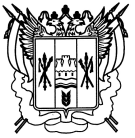 Российская ФедерацияРостовская областьЗаветинский районмуниципальное образование «Федосеевское сельское поселение»Собрание депутатов Федосеевского  сельского поселенияР е ш е н и еО бюджете Федосеевского сельского поселения Заветинского района  на 2016 год            ПринятоСобранием депутатов                                                              28 декабря 2015 год       Рассмотрев предоставленный Администрацией Федосеевского сельского поселения проект бюджета сельского поселения на 2016 год, руководствуясь Бюджетным кодексом Российской Федерации, проектом Областного закона «Об областном бюджете на 2016 год», Решением Заветинского районного Собрания депутатов от 10.11.2007 № 134 «Об утверждении Положения о межбюджетных отношениях органов местного самоуправления муниципального района и поселений Заветинского района» в соответствии с подпунктом 2 пункта 1 статьи 24 Устава муниципального образования «Федосеевское сельское поселение»,  Собрание депутатов Федосеевского сельского поселенияРЕШИЛО:  	1. Утвердить основные характеристики бюджета Федосеевского сельского поселения Заветинского района на 2016 год определенные с учетом уровня инфляции, не превышающего 6,4 процентов (декабрь 2016 к декабрю 2015 года):          1) прогнозируемый общий объем доходов бюджета Федосеевского сельского поселения Заветинского района в сумме 9764,5 тыс. рублей;  	2) общий объем расходов бюджета Федосеевского сельского поселения Заветинского района в сумме  9764,5 тыс. рублей;3) предельный объем муниципального долга Федосеевского сельского поселения в сумме 1556,1 тыс. рублей; 	4) верхний предел муниципального внутреннего долга Федосеевского сельского поселения на 1 января 2017 года в сумме 0,0 тыс. рублей, в том числе верхний предел долга по муниципальным гарантиям Федосеевского сельского поселения в сумме 0,0 тыс. рублей;5) предельный объем расходов на обслуживание муниципального долга Федосеевского сельского поселения на 2016 год в сумме 0,0 тыс. рублей.2. Учесть в бюджете Федосеевского сельского поселения Заветинского района объем поступлений доходов на 2016 год, согласно приложению 1 к настоящему решению. 3. Утвердить источники финансирования дефицита бюджета Федосеевского сельского поселения Заветинского района на 2016 год, согласно приложению 2 к настоящему решению.          4. Доходы бюджета Федосеевского сельского поселения Заветинского района, поступившие в 2016 году формируются за счет:  федеральных налогов и сборов, налогов предусмотренных специальными налоговыми режимами, региональных налогов, сборов и неналоговых доходов в соответствии с нормативами, установленными Бюджетным кодексом Российской федерации, проектом Областного закона «Об областном бюджете на 2016 год, «О межбюджетных отношениях органов государственной власти и органов местного самоуправления в Ростовской  области» и настоящим решением, а также безвозмездных поступлений, иных неналоговых доходов в соответствии с нормативами распределения доходов в бюджет Федосеевского сельского поселения на 2016 год, согласно приложению 3 к настоящему решению.5. Главные администраторы доходов бюджета Федосеевского сельского поселения Заветинского района и главные администраторы источников финансирования дефицита бюджета Федосеевского сельского поселения Заветинского района.1) Утвердить перечень главных администраторов доходов Федосеевского сельского поселения Заветинского района – органов местного самоуправления Федосеевского сельского поселения, согласно приложению 4 к настоящему решению;2) Утвердить перечень главных администраторов доходов бюджета Федосеевского сельского поселения Заветинского района - органов государственной власти Ростовской области, органов государственной власти Российской Федерации, согласно приложению 5 к настоящему решению;3) Утвердить перечень главных администраторов источников финансирования дефицита бюджета Федосеевского сельского поселения Заветинского района, согласно приложению 6 к настоящему решению.6. Бюджетные ассигнования бюджета Федосеевского сельского поселения Заветинского района на 2016 год.1) Утвердить распределение бюджетных ассигнований по разделам и подразделам, целевым статьям и видам расходов классификации расходов бюджета Федосеевского сельского поселения Заветинского района на 2016 год, согласно приложению 7 к настоящему решению; 2) Утвердить ведомственную структуру расходов бюджета Федосеевского сельского поселения Заветинского района на 2016 год, согласно приложению 8 к настоящему решению;3)  Утвердить распределение бюджетных ассигнований по целевым статьям (муниципальным программам Федосеевского сельского поселения и непрограммным направлениям деятельности), группам (подгруппам) видов расходов, разделам, подразделам классификации расходов бюджета Федосеевского сельского поселения на 2016 год, согласно приложению 9 к настоящему решению.7. Межбюджетные трансферты.1)  Утвердить дотацию на выравнивание бюджетной обеспеченности бюджета сельского поселения на 2016 год в сумме 3091,5 тыс. рублей.2) Утвердить распределение субвенций бюджету  сельского поселения из Фонда компенсаций  на 2016 год в сумме 70,1 тыс. рублей, согласно приложению 10 к настоящему решению. 3) Утвердить размер межбюджетных трансфертов, предоставляемых бюджету Заветинского района из бюджета Федосеевского сельского поселения Заветинского района на осуществление полномочий по решению вопросов местного значения в соответствии с заключенными соглашениями  в 2016 году в сумме 196,3 тыс. рублей, согласно приложению № 11 к настоящему решению.4) Утвердить размеры межбюджетных трансфертов, предоставляемых бюджету  Федосеевского сельского поселения Заветинского района из бюджета  Заветинского района в 2016 году в сумме 3490,6 тыс. рублей, согласно приложению 12 к настоящему решению.8. Особенности исполнения бюджета сельского поселения в 2016 году. 1) Не использованные по состоянию на 1 января 2016 года остатки межбюджетных трансфертов, предоставленных из областного бюджета бюджету сельского поселения в форме субвенций, субсидий и иных межбюджетных трансфертов, имеющих целевое назначение (за исключением остатков субвенций, субсидий и иных межбюджетных трансфертов, перечень которых устанавливается Правительством Ростовской области), подлежат возврату в областной бюджет в течение первых 15 рабочих дней 2016 года.           9. Настоящее решение вступает в силу с 1 января 2016 года.Глава Федосеевскогосельского поселения                                                       А.Р. Ткаченко       Село Федосеевка      28 декабря 2015 года      № 111Нормативы  распределения  доходов в бюджет Федосеевского сельского поселения Заветинского района на 2016 год          (в процентах)Перечень главных администраторов доходов  бюджета Федосеевского сельского  поселения Заветинского района  - органов местного самоуправления района,  органов государственной власти Ростовской области, органов государственной власти  Российской Федерации.Перечень главных администраторов источников финансирования дефицита бюджета Федосеевского сельского поселения                                                   Заветинского районаМежбюджетные трансферты, предоставляемые  бюджету  Заветинского района из бюджетов  сельских поселений  на осуществление части полномочий по решению вопросов местного значения в соответствии с заключенными соглашениями в 2016 году(тыс.рублей)Межбюджетные трансферты предоставляемые бюджету Федосеевского сельского поселения из бюджета Заветинского района на 2016  год                                                                                                                  (тыс.рублей)Приложение 1к решению Собрания депутатов Федосеевского     сельского    поселения«О бюджете Федосеевского сельского поселения Заветинского районана 2016 год Объем поступлений доходов бюджета Федосеевского сельского поселения на 2016 годОбъем поступлений доходов бюджета Федосеевского сельского поселения на 2016 годОбъем поступлений доходов бюджета Федосеевского сельского поселения на 2016 годПриложение 2к решению Собрания депутатов Федосеевского     сельского поселения «О бюджете Федосеевского сельского поселения Заветинского района на 2016 год Источники финансирования дефицитаИсточники финансирования дефицитабюджета  Федосеевского сельского поселения Заветинского района на 2016 год                                                                                                                  (тыс. рублей)бюджета  Федосеевского сельского поселения Заветинского района на 2016 год                                                                                                                  (тыс. рублей)Приложение 3к решению Собрания депутатов Федосеевского     сельского    поселения«О бюджете Федосеевского сельского поселения Заветинского районана 2016 год Код бюджетной     
классификации РФНаименование доходаНорматив1231 09 00000 00 0000 000Задолженность и перерасчеты по отмененным налогам, сборам и иным обязательным платежам1 09 04053 10 0000 110Земельный налог (по обязательствам, возникшим до        1 января 2006 года), мобилизуемый на территориях сельских поселений1001 11 00000 00 0000 000 Доходы от использования имущества, находящегося в государственной и       
муниципальной собственности1 11 02085 10 0000 120 Доходы от размещения сумм, аккумулируемых в ходе проведения аукционов по продаже акций, находящихся в собственности сельских поселений1001 11 05025 10 0000 120 Доходы, получаемые в виде арендной платы, а также средства от продажи права на заключение договоров аренды за земли, находящиеся в собственности сельских поселений (за исключением земельных участков муниципальных бюджетных и автономных учреждений)1001 11 05035 10 0000 120 Доходы от сдачи в аренду имущества, находящегося в оперативном управлении органов управления сельских поселений и созданных ими учреждений (за исключением имущества муниципальных бюджетных и автономных учреждений)1001 11 07015 10 0000 120 Доходы от перечисления части прибыли, остающейся после уплаты налогов и иных 
обязательных платежей муниципальных унитарных предприятий, созданных сельскими поселениями1001 11 08050 10 0000 120Средства, получаемые от передачи имущества, находящегося в собственности сельских поселений (за исключением имущества муниципальных бюджетных и автономных учреждений, а также имущества муниципальных унитарных предприятий, в том числе казенных), в залог, в доверительное управление1001 11 09035 10 0000 120 Доходы от эксплуатации и использования имущества автомобильных дорог, находящихся в собственности сельских  поселений1001 11 09045 10 0000 120 Прочие поступления от использования имущества, находящегося в собственности сельских поселений (за исключением имущества муниципальных бюджетных и автономных учреждений, а также имущества муниципальных унитарных предприятий, в том числе казенных)1001 12 00000 00 0000 000 Платежи при пользовании природными ресурсами                              1 12 05050 10 0000 120Плата за пользование водными объектами, находящимися в собственности сельских поселений1001 13 00000 00 0000 000Доходы от оказания платных услуг (работ) и компенсации затрат государства 1 13 02995 10 0000 130 Прочие доходы от компенсации затрат  бюджетов сельских поселений1001 14 00000 00 0000 000 Доходы от продажи материальных и нематериальных активов                     1 14 01050 10 0000 410 Доходы от продажи квартир, находящихся в собственности сельских   поселений 1001 14 02052 10 0000 410Доходы от реализации имущества, находящегося в оперативном управлении учреждений, находящихся в ведении органов управления сельских поселений (за исключением имущества муниципальных бюджетных и автономных учреждений), в части реализации основных средств по указанному имуществу1001 14 02052 10 0000 440Доходы от реализации имущества, находящегося в оперативном управлении учреждений, находящихся в ведении органов управления сельских поселений (за исключением имущества муниципальных бюджетных и автономных учреждений), в части реализации материальных запасов по указанному имуществу1001 14 02053 10 0000 410 Доходы от реализации иного имущества, находящегося в собственности сельских поселений (за исключением имущества муниципальных бюджетных и автономных учреждений, а также имущества муниципальных унитарных предприятий, в том числе казенных), в части реализации основных средств по указанному имуществу1001 14 02053 10 0000 440 Доходы от реализации иного имущества, находящегося в собственности сельских поселений (за исключением имущества муниципальных бюджетных и автономных учреждений, а также имущества муниципальных унитарных предприятий, в том числе казенных), в части реализации материальных запасов по указанному имуществу1001 14 03050 10 0000 410 Средства от распоряжения и реализации 
конфискованного и иного имущества,     
обращенного в доходы сельских поселений (в части реализации основных средств  по указанному имуществу)               1001 14 03050 10 0000 440 Средства от распоряжения и реализации 
конфискованного и иного имущества,     
обращенного в доходы сельских  поселений (в части реализации материальных запасов по указанному имуществу)       1001 14 04050 10 0000 420 Доходы от продажи нематериальных активов, находящихся в собственности сельских поселений 1001 14 06025 10 0000 430Доходы от продажи земельных участков, находящихся в собственности сельских поселений (за исключением земельных участков муниципальных  бюджетных и автономных учреждений)1001 16 00000 00 0000 000 Штрафы, санкции, возмещение ущерба     1 16 18050 10 0000 140 Денежные взыскания (штрафы) за нарушение бюджетного законодательства (в части  бюджетов сельских поселений) 1001 16 23050 10 0000 140 Доходы от возмещения ущерба при возникновении страховых случаев, когда выгодоприобретателями выступают получатели средств бюджетов сельских поселений1001 16 25074 10 0000 140Денежные взыскания (штрафы) за нарушение лесного законодательства на лесных участках, находящихся в собственности сельских поселений1001 16 25085 10 0000 140Денежные взыскания (штрафы) за нарушение водного законодательства, установленное на водных объектах, находящихся в собственности сельских поселений1001 16 33050 10 0000 140Денежные взыскания (штрафы) за нарушение законодательства Российской Федерации о размещении заказов на поставки товаров, выполнение работ, оказание услуг для нужд сельских поселений1001 16 51040 02 0000 140Денежные взыскания (штрафы), установленные законами субъектов Российской Федерации за несоблюдение муниципальных правовых актов, зачисляемые в бюджеты сельских поселений1001 17 00000 00 0000 000 Прочие неналоговые доходы1001 17 01050 10 0000 180 Невыясненные поступления, зачисляемые в бюджеты поселений1001 17 05050 10 0000 180 Прочие неналоговые доходы бюджетов поселений2 02 00000 00 0000 000Безвозмездные поступления от других бюджетов бюджетной системы Российской Федерации1002 02 01001 10 0000 151Дотации бюджетам сельских поселений на выравнивание  бюджетной обеспеченности1002 02 01999 10 0000 151Прочие дотации бюджетам сельских поселений1002 02 03015 10 0000 151Субвенции бюджетам сельских поселений на осуществление первичного воинского  учета на территориях, где отсутствуют военные комиссариаты1002 02 03024 10 0000 151Субвенции бюджетам сельских поселений на выполнение передаваемых полномочий субъектов Российской Федерации1002 02 03999 10 0000 151Прочие субвенции бюджетам сельских поселений1002 02 04012 10 0000 151Межбюджетные  трансферты,  передаваемые  бюджетам сельских поселений для компенсации дополнительных расходов, возникших в результате решений, принятых органами власти другого уровня 1002 02 04014 10 0000 151Межбюджетные  трансферты,  передаваемые  бюджетам сельских поселений из  бюджетов  муниципальных районов  на осуществление   части   полномочий   по   решению вопросов  местного  значения  в  соответствии   с заключенными соглашениями1002 02 04999 10 0000 151Прочие межбюджетные трансферты, передаваемые бюджетам сельских поселений1002 02 09054 10 0000 151Прочие безвозмездные поступления в бюджеты сельских поселений от бюджетов муниципальных районов1002 07 05030 10 0000 180Прочие безвозмездные поступления в бюджеты сельских поселений1002 08 05000 10 0000 180Перечисления из бюджетов сельских поселений (в бюджеты поселений) для осуществления возврата (зачета) излишне уплаченных или излишне взысканных сумм налогов, сборов и иных платежей, а также сумм процентов за несвоевременное осуществление такого возврата и процентов, начисленных на излишне взысканные суммы1002 19 05000 10 0000 151Возврат остатков субсидий, субвенций и иных межбюджетных трансфертов, имеющих целевое назначение, прошлых лет из бюджетов сельских поселений100Приложение 4к решению Собрания депутатов Федосеевского сельского поселения«О бюджете Федосеевского сельского поселения Заветинского районана 2016 год  Перечень главных администраторов доходов бюджета Федосеевского сельского поселения Заветинского района - органов местного самоуправления Федосеевского сельского поселенияПеречень главных администраторов доходов бюджета Федосеевского сельского поселения Заветинского района - органов местного самоуправления Федосеевского сельского поселенияПеречень главных администраторов доходов бюджета Федосеевского сельского поселения Заветинского района - органов местного самоуправления Федосеевского сельского поселенияПеречень главных администраторов доходов бюджета Федосеевского сельского поселения Заветинского района - органов местного самоуправления Федосеевского сельского поселенияПриложение 5к решению Собрания депутатов Федосеевского     сельского    поселения«О бюджете Федосеевского сельского поселения Заветинского районана 2016 год Приложение 5к решению Собрания депутатов Федосеевского     сельского    поселения«О бюджете Федосеевского сельского поселения Заветинского районана 2016 год Код бюджетной классификации Российской ФедерацииКод бюджетной классификации Российской ФедерацииНаименование главного администратора доходов бюджета сельского поселенияглавного администратора доходовдоходов бюджета сельского поселенияФедеральное казначействоФедеральное казначейство1001 03 02230 01 0000 110Доходы от уплаты акцизов на дизельное топливо, подлежащие распределению между бюджетами субъектов Российской Федерации и местными бюджетами с учетом установленных дифференцированных нормативов отчислений в местные бюджеты1001 03 02240 01 0000 110Доходы от уплаты акцизов на моторные масла для дизельных и (или) карбюраторных (инжекторных) двигателей, подлежащие распределению между бюджетами субъектов Российской Федерации и местными бюджетами с учетом установленных дифференцированных нормативов отчислений в местные бюджеты1001 03 02250 01 0000 110Доходы от уплаты акцизов на автомобильный бензин, подлежащие распределению между бюджетами субъектов Российской Федерации и местными бюджетами с учетом установленных дифференцированных нормативов отчислений в местные бюджеты1001 03 02260 01 0000 110Доходы от уплаты акцизов на прямогонный бензин, подлежащие распределению между бюджетами субъектов Российской Федерации и местными бюджетами с учетом установленных дифференцированных нормативов отчислений в местные бюджетыМежрайонная инспекция Федеральной налоговой службы России № 9 по Ростовской областиМежрайонная инспекция Федеральной налоговой службы России № 9 по Ростовской области1821 01 02010 01 0000 110Налог на доходы физических лиц с доходов, источником которых является налоговый агент, за исключением доходов, в отношении которых исчисление и уплата налога осуществляются в соответствии со статьями 227, 227.1 и 228 Налогового кодекса Российской Федерации1821 05 03010 01 0000 110Единый сельскохозяйственный налог1821 05 03020 01 0000 110Единый сельскохозяйственный налог (за налоговые периоды, истекшие до 1 января 2011 года)1821 06 01030 10 0000 110   Налог на имущество физических лиц, взимаемый по ставкам, применяемым к объектам налогообложения, расположенным в границах сельских поселений1821 06 06033 10 0000 110 Земельный налог с организаций, обладающих земельным участком, расположенным в границах сельских поселений1821 06 06043 10 0000 110 Земельный налог с физических лиц, обладающих земельным участком, расположенным в границах сельских поселений1821 09 04053 10 0000 110Земельный налог (по обязательствам, возникшим до 1 января 2006  года), мобилизуемый на территориях сельских поселенийПравительство Ростовской областиПравительство Ростовской области802 1 16 51040 02 0000 140Денежные взыскания (штрафы), установленные законами субъектов Российской Федерации за несоблюдение муниципальных правовых актов, зачисляемые в бюджеты сельских поселенийПриложение 6к решению Собрания депутатов Федосеевского     сельского    поселения «О бюджете Федосеевского сельского поселения Заветинского районана 2016 год Код бюджетной классификации Российской ФедерацииКод бюджетной классификации Российской ФедерацииНаименование главного администратора источников финансирования дефицита  бюджетасельского поселенияНаименование главного администратора источников финансирования дефицита  бюджетасельского поселенияглавного администратораисточников финансирования дефицита бюджета сельского поселенияНаименование главного администратора источников финансирования дефицита  бюджетасельского поселенияНаименование главного администратора источников финансирования дефицита  бюджетасельского поселенияглавного администратораисточников финансирования дефицита бюджета сельского поселенияНаименование главного администратора источников финансирования дефицита  бюджетасельского поселенияНаименование главного администратора источников финансирования дефицита  бюджетасельского поселенияглавного администратораисточников финансирования дефицита бюджета сельского поселенияНаименование главного администратора источников финансирования дефицита  бюджетасельского поселенияНаименование главного администратора источников финансирования дефицита  бюджетасельского поселения1233951 Администрация Федосеевского сельского поселения Администрация Федосеевского сельского поселения Администрация Федосеевского сельского поселения95101 05 02 01 10 0000 51001 05 02 01 10 0000 510Увеличение прочих остатков денежных средств бюджетов  поселений95101 05 02 01 10 0000 61001 05 02 01 10 0000 610Уменьшение прочих остатков денежных средств бюджетов поселенийПриложение 7к решению Собрания депутатов Федосеевского сельского поселения «О бюджете Федосеевского сельского поселения Заветинского районана 2016 год Приложение 7к решению Собрания депутатов Федосеевского сельского поселения «О бюджете Федосеевского сельского поселения Заветинского районана 2016 год Приложение 7к решению Собрания депутатов Федосеевского сельского поселения «О бюджете Федосеевского сельского поселения Заветинского районана 2016 год Приложение 7к решению Собрания депутатов Федосеевского сельского поселения «О бюджете Федосеевского сельского поселения Заветинского районана 2016 год Приложение 7к решению Собрания депутатов Федосеевского сельского поселения «О бюджете Федосеевского сельского поселения Заветинского районана 2016 год Приложение 7к решению Собрания депутатов Федосеевского сельского поселения «О бюджете Федосеевского сельского поселения Заветинского районана 2016 год Распределение бюджетных ассигнований Распределение бюджетных ассигнований Распределение бюджетных ассигнований Распределение бюджетных ассигнований Распределение бюджетных ассигнований Распределение бюджетных ассигнований Распределение бюджетных ассигнований по разделам, подразделам, целевым статьям (государственнымпо разделам, подразделам, целевым статьям (государственнымпо разделам, подразделам, целевым статьям (государственнымпо разделам, подразделам, целевым статьям (государственнымпо разделам, подразделам, целевым статьям (государственнымпо разделам, подразделам, целевым статьям (государственнымпо разделам, подразделам, целевым статьям (государственным программам Ростовской области и непрограммным направлениям программам Ростовской области и непрограммным направлениям программам Ростовской области и непрограммным направлениям программам Ростовской области и непрограммным направлениям программам Ростовской области и непрограммным направлениям программам Ростовской области и непрограммным направлениям программам Ростовской области и непрограммным направлениям деятельности), группам (подгруппам) видов расходов классификации деятельности), группам (подгруппам) видов расходов классификации деятельности), группам (подгруппам) видов расходов классификации деятельности), группам (подгруппам) видов расходов классификации деятельности), группам (подгруппам) видов расходов классификации деятельности), группам (подгруппам) видов расходов классификации деятельности), группам (подгруппам) видов расходов классификации расходов областного бюджета на 2016 год                                                                                                              (тыс. рублей) расходов областного бюджета на 2016 год                                                                                                              (тыс. рублей) расходов областного бюджета на 2016 год                                                                                                              (тыс. рублей) расходов областного бюджета на 2016 год                                                                                                              (тыс. рублей) расходов областного бюджета на 2016 год                                                                                                              (тыс. рублей) расходов областного бюджета на 2016 год                                                                                                              (тыс. рублей) расходов областного бюджета на 2016 год                                                                                                              (тыс. рублей)НаименованиеНаименованиеРзПРЦСРВРСуммаСуммаВСЕГОВСЕГО9 764.59 764.5ОБЩЕГОСУДАРСТВЕННЫЕ ВОПРОСЫОБЩЕГОСУДАРСТВЕННЫЕ ВОПРОСЫ013 530.53 530.5Функционирование высшего должностного лица субъекта Российской Федерации и муниципального образованияФункционирование высшего должностного лица субъекта Российской Федерации и муниципального образования0102766.4766.4Расходы на выплаты по оплате труда работников органов местного самоуправления Федосеевского сельского поселения в рамках подпрограммы «Обеспечение реализации муниципальной программы Федосеевского сельского поселения «Муниципальная политика» муниципальной программы Федосеевского сельского поселения «Муниципальная политика» (Расходы на выплаты персоналу государственных (муниципальных) органов)Расходы на выплаты по оплате труда работников органов местного самоуправления Федосеевского сельского поселения в рамках подпрограммы «Обеспечение реализации муниципальной программы Федосеевского сельского поселения «Муниципальная политика» муниципальной программы Федосеевского сельского поселения «Муниципальная политика» (Расходы на выплаты персоналу государственных (муниципальных) органов)010207 2 00 00110120766.4766.4Функционирование Правительства Российской Федерации, высших исполнительных органов государственной власти субъектов Российской Федерации, местных администрацийФункционирование Правительства Российской Федерации, высших исполнительных органов государственной власти субъектов Российской Федерации, местных администраций01042 439.62 439.6Расходы на выплаты по оплате труда работников органов местного самоуправления Федосеевского сельского поселения в рамках подпрограммы «Обеспечение реализации муниципальной программы Федосеевского сельского поселения «Муниципальная политика» муниципальной программы Федосеевского сельского поселения «Муниципальная политика» (Расходы на выплаты персоналу государственных (муниципальных) органов)Расходы на выплаты по оплате труда работников органов местного самоуправления Федосеевского сельского поселения в рамках подпрограммы «Обеспечение реализации муниципальной программы Федосеевского сельского поселения «Муниципальная политика» муниципальной программы Федосеевского сельского поселения «Муниципальная политика» (Расходы на выплаты персоналу государственных (муниципальных) органов)010407 2 00 001101201 974.11 974.1Расходы на обеспечение функций органов местного самоуправления Федосеевского сельского поселения в рамках подпрограммы «Обеспечение реализации муниципальной программы Федосеевского сельского поселени «Муниципальная политика» муниципальной программы Федосеевского сельского поселения «Муниципальная политика» (Иные закупки товаров, работ и услуг для обеспечения государственных (муниципальных) нужд)Расходы на обеспечение функций органов местного самоуправления Федосеевского сельского поселения в рамках подпрограммы «Обеспечение реализации муниципальной программы Федосеевского сельского поселени «Муниципальная политика» муниципальной программы Федосеевского сельского поселения «Муниципальная политика» (Иные закупки товаров, работ и услуг для обеспечения государственных (муниципальных) нужд)010407 2 00 00190240418.9418.9Расходы на обеспечение функций органов местного самоуправления Федосеевского сельского поселения в рамках подпрограммы «Обеспечение реализации муниципальной программы Федосеевского сельского поселени «Муниципальная политика» муниципальной программы Федосеевского сельского поселения «Муниципальная политика» (Уплата налогов, сборов и иных платежей)Расходы на обеспечение функций органов местного самоуправления Федосеевского сельского поселения в рамках подпрограммы «Обеспечение реализации муниципальной программы Федосеевского сельского поселени «Муниципальная политика» муниципальной программы Федосеевского сельского поселения «Муниципальная политика» (Уплата налогов, сборов и иных платежей)010407 2 00 001908507.17.1Расходы на осуществление полномочий по определению перечня должностных лиц, уполномоченных составлять протоколы об административных правонарушениях, предусмотренных статьями 2.2, 2.4, 2.7, 2.9, 3.2, 4.1, 4.4, 5.1, 5.2, 6.2, 6.3, 6.4, 7.1, 7.2, 7.3 (в части нарушения установленных нормативными правовыми актами органов местного самоуправления правил организации пассажирских перевозок автомобильным транспортом), 8.1-8.3, частью 2 статьи 9.1, статьей 9.3 Областного закона от 25 октября 2002 года № 273-ЗС «Об административных правонарушениях» в рамках непрограммных расходов органов местного самоуправления Федосеевского сельского поселения (Иные закупки товаров, работ и услуг для обеспечения государственных (муниципальных) нужд)Расходы на осуществление полномочий по определению перечня должностных лиц, уполномоченных составлять протоколы об административных правонарушениях, предусмотренных статьями 2.2, 2.4, 2.7, 2.9, 3.2, 4.1, 4.4, 5.1, 5.2, 6.2, 6.3, 6.4, 7.1, 7.2, 7.3 (в части нарушения установленных нормативными правовыми актами органов местного самоуправления правил организации пассажирских перевозок автомобильным транспортом), 8.1-8.3, частью 2 статьи 9.1, статьей 9.3 Областного закона от 25 октября 2002 года № 273-ЗС «Об административных правонарушениях» в рамках непрограммных расходов органов местного самоуправления Федосеевского сельского поселения (Иные закупки товаров, работ и услуг для обеспечения государственных (муниципальных) нужд)010499 9 00 723902400.20.2Иные межбюджетные трансферты, передаваемые бюджету района на осуществление части полномочий по решению вопросов местного значения в соответствии с заключенными соглашениями на утверждение генеральных планов поселения, правил землепользования и застройки в рамках непрограммных расходов органов местного самоуправления Федосеевского сельского поселения (Иные межбюджетные трансферты)Иные межбюджетные трансферты, передаваемые бюджету района на осуществление части полномочий по решению вопросов местного значения в соответствии с заключенными соглашениями на утверждение генеральных планов поселения, правил землепользования и застройки в рамках непрограммных расходов органов местного самоуправления Федосеевского сельского поселения (Иные межбюджетные трансферты)010499 9 860154039.339.3Обеспечение проведения выборов и референдумовОбеспечение проведения выборов и референдумов0107114.9114.9Расходы на проведение выборов Главы и представительных органов Федосеевского сельского поселения (Специальные расходы)Расходы на проведение выборов Главы и представительных органов Федосеевского сельского поселения (Специальные расходы)010799 9 00 26260880114.9114.9Другие общегосударственные вопросыДругие общегосударственные вопросы0113209.6209.6Расходы на обеспечение функций органов местного самоуправления Федосеевского сельского поселения в рамках подпрограммы «Обеспечение реализации муниципальной программы Федосеевского сельского поселени «Муниципальная политика» муниципальной программы Федосеевского сельского поселения «Муниципальная политика» (Уплата налогов, сборов и иных платежей)Расходы на обеспечение функций органов местного самоуправления Федосеевского сельского поселения в рамках подпрограммы «Обеспечение реализации муниципальной программы Федосеевского сельского поселени «Муниципальная политика» муниципальной программы Федосеевского сельского поселения «Муниципальная политика» (Уплата налогов, сборов и иных платежей)011307 2 00 00190850192.0192.0Расходы на выполнение технической инвентаризации и изготовление технических планов объектов муниципальной собственности Федосеевского сельского поселения в рамках подпрограммы «Техническая инвентаризация, изготовление технических планов и офовмление кадастровых паспортов на объекты находящиеся в  муниципальной собственности» муниципальной программы «Управление муниципальным имуществом муниципального образования «Федосеевское сельское поселение»Расходы на выполнение технической инвентаризации и изготовление технических планов объектов муниципальной собственности Федосеевского сельского поселения в рамках подпрограммы «Техническая инвентаризация, изготовление технических планов и офовмление кадастровых паспортов на объекты находящиеся в  муниципальной собственности» муниципальной программы «Управление муниципальным имуществом муниципального образования «Федосеевское сельское поселение»011308 1 00 2625024017.617.6НАЦИОНАЛЬНАЯ ОБОРОНАНАЦИОНАЛЬНАЯ ОБОРОНА0269.969.9Мобилизационная и вневойсковая подготовкаМобилизационная и вневойсковая подготовка020369.969.9Расходы на осуществление первичного воинского учета на территориях, где отсутствуют военные комиссариаты в рамках непрограммных расходов органов местного самоуправления Федосеевского сельского поселения (Расходы на выплаты персоналу государственных (муниципальных) органов)Расходы на осуществление первичного воинского учета на территориях, где отсутствуют военные комиссариаты в рамках непрограммных расходов органов местного самоуправления Федосеевского сельского поселения (Расходы на выплаты персоналу государственных (муниципальных) органов)020399 9 00 5118012069.969.9НАЦИОНАЛЬНАЯ БЕЗОПАСНОСТЬ И ПРАВООХРАНИТЕЛЬНАЯ ДЕЯТЕЛЬНОСТЬНАЦИОНАЛЬНАЯ БЕЗОПАСНОСТЬ И ПРАВООХРАНИТЕЛЬНАЯ ДЕЯТЕЛЬНОСТЬ0353.053.0Защита населения и территории от чрезвычайных ситуаций природного и техногенного характера, гражданская оборонаЗащита населения и территории от чрезвычайных ситуаций природного и техногенного характера, гражданская оборона030953.053.0Мероприятия по просвещению, обучению и воспитанию по вопросам противодействия коррупции в рамках подпрограммы «Противодействие коррупции в Федосеевском сельском поселении» муниципальной программы Федосеевского сельского поселения «Обеспечение общественного порядка и противодействие преступности на территории Федосеевского сельского поселения» (Иные закупки товаров, работ и услуг для обеспечения государственных (муниципальных) нужд)Мероприятия по просвещению, обучению и воспитанию по вопросам противодействия коррупции в рамках подпрограммы «Противодействие коррупции в Федосеевском сельском поселении» муниципальной программы Федосеевского сельского поселения «Обеспечение общественного порядка и противодействие преступности на территории Федосеевского сельского поселения» (Иные закупки товаров, работ и услуг для обеспечения государственных (муниципальных) нужд)030901 1 00 260102401.01.0Мероприятия на усиление антитеррористической защищённости объектов социальной сферы в рамках подпрограммы «Профилактика экстремизма и терроризма в Федосеевском сельском поселении» муниципальной программы Федосеевского сельского поселения «Обеспечение общественного порядка и противодействие преступности на территории Федосеевского сельского поселения» (Иные закупки товаров, работ и услуг для обеспечения государственных (муниципальных) нужд)Мероприятия на усиление антитеррористической защищённости объектов социальной сферы в рамках подпрограммы «Профилактика экстремизма и терроризма в Федосеевском сельском поселении» муниципальной программы Федосеевского сельского поселения «Обеспечение общественного порядка и противодействие преступности на территории Федосеевского сельского поселения» (Иные закупки товаров, работ и услуг для обеспечения государственных (муниципальных) нужд)030901 2 00 260202402.02.0Мероприятия на информационно-пропагандистское противодействие экстремизму и терроризму в рамках подпрограммы «Профилактика экстремизма и терроризма в Федосеевском сельском поселении» муниципальной программы Федосеевского сельского поселения «Обеспечение общественного порядка и противодействие преступности на территории Федосеевского сельского поселения» (Иные закупки товаров, работ и услуг для обеспечения государственных (муниципальных) нужд)Мероприятия на информационно-пропагандистское противодействие экстремизму и терроризму в рамках подпрограммы «Профилактика экстремизма и терроризма в Федосеевском сельском поселении» муниципальной программы Федосеевского сельского поселения «Обеспечение общественного порядка и противодействие преступности на территории Федосеевского сельского поселения» (Иные закупки товаров, работ и услуг для обеспечения государственных (муниципальных) нужд)030901 2 00 260302400.50.5Меры по общей профилактике наркомании, формированию антинаркотического мировоззрения в рамках подпрограммы «Комплексные меры противодействия злоупотреблению наркотиками и их незаконному обороту» муниципальной программы Федосеевского сельского поселения «Обеспечение общественного порядка и противодействие преступности на территории Федосеевского сельского поселения» (Иные закупки товаров, работ и услуг для обеспечения государственных (муниципальных) нужд)Меры по общей профилактике наркомании, формированию антинаркотического мировоззрения в рамках подпрограммы «Комплексные меры противодействия злоупотреблению наркотиками и их незаконному обороту» муниципальной программы Федосеевского сельского поселения «Обеспечение общественного порядка и противодействие преступности на территории Федосеевского сельского поселения» (Иные закупки товаров, работ и услуг для обеспечения государственных (муниципальных) нужд)030901 3 00 260402400.80.8Расходы по изготовлению и размещению тематической социальной рекламы наружной и внутри помещений в рамках подпрограммы «Комплексные меры противодействия злоупотреблению наркотиками и их незаконному обороту» муниципальной программы Федосеевского сельского поселения «Обеспечение общественного порядка и противодействие преступности на территории Федосеевского сельского поселения» (Иные закупки товаров, работ и услуг для обеспечения государственных (муниципальных) нужд)Расходы по изготовлению и размещению тематической социальной рекламы наружной и внутри помещений в рамках подпрограммы «Комплексные меры противодействия злоупотреблению наркотиками и их незаконному обороту» муниципальной программы Федосеевского сельского поселения «Обеспечение общественного порядка и противодействие преступности на территории Федосеевского сельского поселения» (Иные закупки товаров, работ и услуг для обеспечения государственных (муниципальных) нужд)030901 3 00 260502401.21.2Мероприятия по дооснащению современным противопожарным, инвентарем, первичными средствами пожаротушения и улучшение противопожарной защищенности подведомственных объектов в рамках подпрограммы «Пожарная безопасность» муниципальной программы Федосеевского сельского поселения «Защита населения и территории от чрезвычайных ситуаций, обеспечение пожарной безопасности и безопасности людей на водных объектах на территории Федосеевского сельского поселения» (Иные закупки товаров, работ и услуг для обеспечения государственных (муниципальных) нужд)Мероприятия по дооснащению современным противопожарным, инвентарем, первичными средствами пожаротушения и улучшение противопожарной защищенности подведомственных объектов в рамках подпрограммы «Пожарная безопасность» муниципальной программы Федосеевского сельского поселения «Защита населения и территории от чрезвычайных ситуаций, обеспечение пожарной безопасности и безопасности людей на водных объектах на территории Федосеевского сельского поселения» (Иные закупки товаров, работ и услуг для обеспечения государственных (муниципальных) нужд)030902 1 00 260602402.02.0Мероприятия по дооснащению современным оборудованием, снаряжением муниципальной добровольной пожарной дружины сельского поселения в рамках подпрограммы «Пожарная безопасность» муниципальной программы Федосеевского сельского поселения «Защита населения и территории от чрезвычайных ситуаций, обеспечение пожарной безопасности и безопасности людей на водных объектах на территории Федосеевского сельского поселения» (Иные закупки товаров, работ и услуг для обеспечения государственных (муниципальных) нужд)Мероприятия по дооснащению современным оборудованием, снаряжением муниципальной добровольной пожарной дружины сельского поселения в рамках подпрограммы «Пожарная безопасность» муниципальной программы Федосеевского сельского поселения «Защита населения и территории от чрезвычайных ситуаций, обеспечение пожарной безопасности и безопасности людей на водных объектах на территории Федосеевского сельского поселения» (Иные закупки товаров, работ и услуг для обеспечения государственных (муниципальных) нужд)030902 1 00 260702402.02.0Мероприятия по предупреждению чрезвычайных ситуаций и пропаганда среди населения безопасности жизнедея-тельности и обучение действиям при возникновении чрезвычайных ситуаций, распространением памяток, листовок, плакатов в рамках подпрограммы «Защита населения от чрезвычайных ситуаций» муниципальной программы Федосеевского сельского поселения «Защита населения и территории от чрезвычайных ситуаций, обеспечение пожарной безопасности и безопасности людей на водных объектах на территории Федосеевского сельского поселения» (Иные закупки товаров, работ и услуг для обеспечения государственных (муниципальных) нужд)Мероприятия по предупреждению чрезвычайных ситуаций и пропаганда среди населения безопасности жизнедея-тельности и обучение действиям при возникновении чрезвычайных ситуаций, распространением памяток, листовок, плакатов в рамках подпрограммы «Защита населения от чрезвычайных ситуаций» муниципальной программы Федосеевского сельского поселения «Защита населения и территории от чрезвычайных ситуаций, обеспечение пожарной безопасности и безопасности людей на водных объектах на территории Федосеевского сельского поселения» (Иные закупки товаров, работ и услуг для обеспечения государственных (муниципальных) нужд)030902 2 00 260902400.80.8Мероприятия по организации сезонных наблюдений гидрологического поста в рамках подпрограммы «Защита населения от чрезвычайных ситуаций» муниципальной программы Федосеевского сельского поселения «Защита населения и территории от чрезвычайных ситуаций, обеспечение пожарной безопасности и безопасности людей на водных объектах на территории Федосеевского сельского поселения» (Иные закупки товаров, работ и услуг для обеспечения государственных (муниципальных) нужд)Мероприятия по организации сезонных наблюдений гидрологического поста в рамках подпрограммы «Защита населения от чрезвычайных ситуаций» муниципальной программы Федосеевского сельского поселения «Защита населения и территории от чрезвычайных ситуаций, обеспечение пожарной безопасности и безопасности людей на водных объектах на территории Федосеевского сельского поселения» (Иные закупки товаров, работ и услуг для обеспечения государственных (муниципальных) нужд)030902 2 00 261002409.09.0Мероприятия по предупреждению несчастных случаев на водоемах сельского поселения и пропаганда среди населения по безопасности поведения на воде в рамках подпрограммы «Обеспечение безопасности на воде» муниципальной программы Федосеевского сельского поселения «Защита населения и территории от чрезвычайных ситуаций, обеспечение пожарной безопасности и безопасности людей на водных объектах на территории Федосеевского сельского поселения» (Иные закупки товаров, работ и услуг для обеспечения государственных (муниципальных) нужд)Мероприятия по предупреждению несчастных случаев на водоемах сельского поселения и пропаганда среди населения по безопасности поведения на воде в рамках подпрограммы «Обеспечение безопасности на воде» муниципальной программы Федосеевского сельского поселения «Защита населения и территории от чрезвычайных ситуаций, обеспечение пожарной безопасности и безопасности людей на водных объектах на территории Федосеевского сельского поселения» (Иные закупки товаров, работ и услуг для обеспечения государственных (муниципальных) нужд)030902 3 00 261102401.01.0Иные межбюджетные трансферты, передаваемые бюджету района на осуществление части полномочий по решению вопросов местного значения в соответствии с заключенными соглашениями на создание, содержание и организацию деятельности аварийно-спасательных служб и (или) аварийно-спасательных формирований на территории поселения в рамках непрограммных расходов органов местного самоуправления Федосеевского сельского поселения (Иные межбюджетные трансферты)Иные межбюджетные трансферты, передаваемые бюджету района на осуществление части полномочий по решению вопросов местного значения в соответствии с заключенными соглашениями на создание, содержание и организацию деятельности аварийно-спасательных служб и (или) аварийно-спасательных формирований на территории поселения в рамках непрограммных расходов органов местного самоуправления Федосеевского сельского поселения (Иные межбюджетные трансферты)030999 9 00 8602054024.824.8Иные межбюджетные трансферты, передаваемые бюджету района на осуществление части полномочий по решению вопросов местного значения в соответствии с заключенными соглашениями на организацию и осуществление мероприятий по гражданской обороне, защите населения и территории поселения от чрезвычайных ситуаций природного и технического характера в рамках непрограммных расходов органов местного самоуправления Федосеевского сельского поселения (Иные межбюджетные трансферты)Иные межбюджетные трансферты, передаваемые бюджету района на осуществление части полномочий по решению вопросов местного значения в соответствии с заключенными соглашениями на организацию и осуществление мероприятий по гражданской обороне, защите населения и территории поселения от чрезвычайных ситуаций природного и технического характера в рамках непрограммных расходов органов местного самоуправления Федосеевского сельского поселения (Иные межбюджетные трансферты)030999 9 00 860305407.97.9НАЦИОНАЛЬНАЯ ЭКОНОМИКАНАЦИОНАЛЬНАЯ ЭКОНОМИКА04232.4232.4 Дорожное хозяйство (дорожные фонды) Дорожное хозяйство (дорожные фонды)0409232.4232.4Расходы на ремонт и содержание автомобильных дорог общего пользования местного значения в рамках подпрограммы «Развитие транспортной инфраструктуры Федосеевского сельского поселения» муниципальной программы Федосеевского сельского поселения «Развитие транспортной системы Федосеевского сельского поселения» (Иные закупки товаров, работ и услуг для обеспечения государственных (муниципальных) нужд)Расходы на ремонт и содержание автомобильных дорог общего пользования местного значения в рамках подпрограммы «Развитие транспортной инфраструктуры Федосеевского сельского поселения» муниципальной программы Федосеевского сельского поселения «Развитие транспортной системы Федосеевского сельского поселения» (Иные закупки товаров, работ и услуг для обеспечения государственных (муниципальных) нужд)040903 1 00 262302403.33.3Расходы на ремонт и содержание автомобильных дорог общего пользования местного значения в рамках подпрограммы «Развитие транспортной инфраструктуры Федосеевского сельского поселения» муниципальной программы Федосеевского сельского поселения «Развитие транспортной системы Федосеевского сельского поселения» (Иные закупки товаров, работ и услуг для обеспечения государственных (муниципальных) нужд)Расходы на ремонт и содержание автомобильных дорог общего пользования местного значения в рамках подпрограммы «Развитие транспортной инфраструктуры Федосеевского сельского поселения» муниципальной программы Федосеевского сельского поселения «Развитие транспортной системы Федосеевского сельского поселения» (Иные закупки товаров, работ и услуг для обеспечения государственных (муниципальных) нужд)040903 1 00 7351024082.282.2Мероприятия по установке дорожных знаков в соответствии со схемами дислокации дорожных знаков в населенных пунктах в рамках подпрограммы «Повышение безопасности дорожного движения на территории Федосеевского сельского поселения» муниципальной программы Федосеевского сельского поселения «Развитие транспортной системы Федосеевского сельского поселения» (Иные закупки товаров, работ и услуг для обеспечения государственных (муниципальных) нужд)Мероприятия по установке дорожных знаков в соответствии со схемами дислокации дорожных знаков в населенных пунктах в рамках подпрограммы «Повышение безопасности дорожного движения на территории Федосеевского сельского поселения» муниципальной программы Федосеевского сельского поселения «Развитие транспортной системы Федосеевского сельского поселения» (Иные закупки товаров, работ и услуг для обеспечения государственных (муниципальных) нужд)040903 2 00 261202404.04.0Мероприятия по выполнению дорожных работ, направленных на повышение безопасности дорожного движения на участках концентрации дорожно-транспортных происшествий в населенных пунктах в рамках подпрограммы «Повышение безопасности дорожного движения на территории Федосеевского сельского поселения» муниципальной программы Федосеевского сельского поселения «Развитие транспортной системы Федосеевского сельского поселения» (Иные закупки товаров, работ и услуг для обеспечения государственных (муниципальных) нужд)Мероприятия по выполнению дорожных работ, направленных на повышение безопасности дорожного движения на участках концентрации дорожно-транспортных происшествий в населенных пунктах в рамках подпрограммы «Повышение безопасности дорожного движения на территории Федосеевского сельского поселения» муниципальной программы Федосеевского сельского поселения «Развитие транспортной системы Федосеевского сельского поселения» (Иные закупки товаров, работ и услуг для обеспечения государственных (муниципальных) нужд)040903 2 00 26130240142.9142.9ЖИЛИЩНО-КОММУНАЛЬНОЕ ХОЗЯЙСТВОЖИЛИЩНО-КОММУНАЛЬНОЕ ХОЗЯЙСТВО054 024.74 024.7Коммунальное хозяйствоКоммунальное хозяйство05023 522.33 522.3Расходы на строительство и реконструкцию объектов водопроводно-канализационного хозяйства в рамках подпрограммы «Создание условий для обеспечения качественными коммунальными услугами населения Федосеевского сельского поселения» муниципальной программы Федосеевского сельского поселения «Обеспечение качественными жилищно-коммунальными услугами населения Федосеевского сельского поселения» (Бюджетные инвестиции)Расходы на строительство и реконструкцию объектов водопроводно-канализационного хозяйства в рамках подпрограммы «Создание условий для обеспечения качественными коммунальными услугами населения Федосеевского сельского поселения» муниципальной программы Федосеевского сельского поселения «Обеспечение качественными жилищно-коммунальными услугами населения Федосеевского сельского поселения» (Бюджетные инвестиции)050204 1 00 26140410133.9133.9Расходы на строительство и реконстрекцию объектов водоснабжения (Бюджетные инвестиции)Расходы на строительство и реконстрекцию объектов водоснабжения (Бюджетные инвестиции)050204 1 00 735304103 388.43 388.4БлагоустройствоБлагоустройство0503502.4502.4Расходы на уличное освещение в рамках подпрограммы «Благоустройство территории Федосеевского сельского поселения» муниципальной программы Федосеевского сельского поселения «Обеспечение качественными жилищно-коммунальными услугами населения Федосеевского сельского поселения» (Иные закупки товаров, работ и услуг для обеспечения государственных (муниципальных) нужд)Расходы на уличное освещение в рамках подпрограммы «Благоустройство территории Федосеевского сельского поселения» муниципальной программы Федосеевского сельского поселения «Обеспечение качественными жилищно-коммунальными услугами населения Федосеевского сельского поселения» (Иные закупки товаров, работ и услуг для обеспечения государственных (муниципальных) нужд)050304 2 00 26150240427.4427.4Расходы на озеленение территории сельского поселения в рамках подпрограммы «Благоустройство территории Федосеевского сельского поселения» муниципальной программы Федосеевского сельского поселения «Обеспечение качественными жилищно-коммунальными услугами населения Федосеевского сельского поселения» (Иные закупки товаров, работ и услуг для обеспечения государственных (муниципальных) нужд)Расходы на озеленение территории сельского поселения в рамках подпрограммы «Благоустройство территории Федосеевского сельского поселения» муниципальной программы Федосеевского сельского поселения «Обеспечение качественными жилищно-коммунальными услугами населения Федосеевского сельского поселения» (Иные закупки товаров, работ и услуг для обеспечения государственных (муниципальных) нужд)050304 2 00 2616024040.040.0Расходы по содержанию мест захоронения в рамках подпрограммы «Благоустройство территории Федосеевского сельского поселения» муниципальной программы Федосеевского сельского поселения «Обеспечение качественными жилищно-коммунальными услугами населения Федосеевского сельского поселения» (Иные закупки товаров, работ и услуг для обеспечения государственных (муниципальных) нужд)Расходы по содержанию мест захоронения в рамках подпрограммы «Благоустройство территории Федосеевского сельского поселения» муниципальной программы Федосеевского сельского поселения «Обеспечение качественными жилищно-коммунальными услугами населения Федосеевского сельского поселения» (Иные закупки товаров, работ и услуг для обеспечения государственных (муниципальных) нужд)050304 2 00 2617024015.015.0Расходы по организации утилизации (буртовка) твердых бытовых отходов на свалке в рамках подпрограммы «Благоустройство территории Федосеевского сельского поселения» муниципальной программы Федосеевского сельского поселения «Обеспечение качественными жилищно-коммунальными услугами населения Федосеевского сельского поселения» (Иные закупки товаров, работ и услуг для обеспечения государственных (муниципальных) нужд)Расходы по организации утилизации (буртовка) твердых бытовых отходов на свалке в рамках подпрограммы «Благоустройство территории Федосеевского сельского поселения» муниципальной программы Федосеевского сельского поселения «Обеспечение качественными жилищно-коммунальными услугами населения Федосеевского сельского поселения» (Иные закупки товаров, работ и услуг для обеспечения государственных (муниципальных) нужд)050304 2 00 2618024020.020.0КУЛЬТУРА, КИНЕМАТОГРАФИЯКУЛЬТУРА, КИНЕМАТОГРАФИЯ081 709.71 709.7КультураКультура08011 709.71 709.7Расходы на обеспечение деятельности (оказание услуг) муниципальных учреждений Федосеевского сельского поселения в рамках подпрограммы «Развитие культуры» муниципальной программы Федосеевского сельского поселения «Развитие культуры Федосеевского сельского поселения» (Субсидии бюджетным учреждениям)Расходы на обеспечение деятельности (оказание услуг) муниципальных учреждений Федосеевского сельского поселения в рамках подпрограммы «Развитие культуры» муниципальной программы Федосеевского сельского поселения «Развитие культуры Федосеевского сельского поселения» (Субсидии бюджетным учреждениям)080105 1 00 005906101 709.71 709.7СОЦИАЛЬНАЯ ПОЛИТИКАСОЦИАЛЬНАЯ ПОЛИТИКА10124.3124.3Пенсионное обеспечениеПенсионное обеспечение1001104.5104.5Иные межбюджетные трансферты, передаваемые бюджету района на осуществление части полномочий по решению вопросов местного значения в соответствии с заключенными соглашениями на организацию и осуществление выплат государственных пенсий за выслугу лет лицам, замещающим муниципальные должности и должности муниципальной службы в рамках непрограммных расходов органов местного самоуправления Федосеевского сельского поселения (Иные межбюджетные трансферты)Иные межбюджетные трансферты, передаваемые бюджету района на осуществление части полномочий по решению вопросов местного значения в соответствии с заключенными соглашениями на организацию и осуществление выплат государственных пенсий за выслугу лет лицам, замещающим муниципальные должности и должности муниципальной службы в рамках непрограммных расходов органов местного самоуправления Федосеевского сельского поселения (Иные межбюджетные трансферты)100199 9 00 86040540104.5104.5Другие вопросы в области социальной политикиДругие вопросы в области социальной политики100619.819.8Иные межбюджетные трансферты, передаваемые бюджету района на осуществление части полномочий по решению вопросов местного значения в соответствии с заключенными соглашениями на организацию и осуществление выплат государственных пенсий за выслугу лет лицам, замещающим муниципальные должности и должности муниципальной службы в рамках непрограммных расходов органов местного самоуправления Федосеевского сельского поселения (Иные межбюджетные трансферты)Иные межбюджетные трансферты, передаваемые бюджету района на осуществление части полномочий по решению вопросов местного значения в соответствии с заключенными соглашениями на организацию и осуществление выплат государственных пенсий за выслугу лет лицам, замещающим муниципальные должности и должности муниципальной службы в рамках непрограммных расходов органов местного самоуправления Федосеевского сельского поселения (Иные межбюджетные трансферты)100699 9 00 8604054019.819.8ФИЗИЧЕСКАЯ КУЛЬТУРА И СПОРТФИЗИЧЕСКАЯ КУЛЬТУРА И СПОРТ1120.020.0Массовый спортМассовый спорт110220.020.0Расходы на физическое воспитание населения Федосеевского сельского поселения и обеспечение организации и проведения физкультурных и массовых мероприятий. Проведение спортивных праздников посвященных знаменательным датам и участие команд Федосеевского сельского поселения в районных, зональных и областных соревнованиях в рамках подпрограммы «Развитие физической культуры и массового спорта в Федосеевском сельском поселении» муниципальной программы Федосеевского сельского поселения «Развитие физической культуры и спорта на территории Федосеевского сельского поселения» (Иные закупки товаров, работ и услуг для обеспечения государственных (муниципальных) нужд)Расходы на физическое воспитание населения Федосеевского сельского поселения и обеспечение организации и проведения физкультурных и массовых мероприятий. Проведение спортивных праздников посвященных знаменательным датам и участие команд Федосеевского сельского поселения в районных, зональных и областных соревнованиях в рамках подпрограммы «Развитие физической культуры и массового спорта в Федосеевском сельском поселении» муниципальной программы Федосеевского сельского поселения «Развитие физической культуры и спорта на территории Федосеевского сельского поселения» (Иные закупки товаров, работ и услуг для обеспечения государственных (муниципальных) нужд)110206 1 00 2619024019.019.0Расходы на приобретение спортинвентаря и спортивной формы для сборной команды Федосеевского сельского поселения в рамках подпрограммы «Развитие материальной базы и инфраструктуры спорта» муниципальной программы Федосеевского сельского поселения «Развитие физической культуры и спорта на территории Федосеевского сельского поселения» (Иные закупки товаров, работ и услуг для обеспечения государственных (муниципальных) нужд)Расходы на приобретение спортинвентаря и спортивной формы для сборной команды Федосеевского сельского поселения в рамках подпрограммы «Развитие материальной базы и инфраструктуры спорта» муниципальной программы Федосеевского сельского поселения «Развитие физической культуры и спорта на территории Федосеевского сельского поселения» (Иные закупки товаров, работ и услуг для обеспечения государственных (муниципальных) нужд)110206 2 26202401.01.0Приложение 8к решению Собрания депутатов Федосеевского сельского поселения «О бюджете Федосеевского сельского поселения Заветинского районана 2016 год Ведомственная структура расходов бюджета Федосеевского сельского поселения Заветинского района на 2016 годВедомственная структура расходов бюджета Федосеевского сельского поселения Заветинского района на 2016 годВедомственная структура расходов бюджета Федосеевского сельского поселения Заветинского района на 2016 год                                                                                                            (тыс. рублей)                                                                                                            (тыс. рублей)                                                                                                            (тыс. рублей)Приложение 9к решению Собрания депутатов Федосеевского сельского поселения«О бюджете Федосеевского сельского поселения Заветинского районана 2016 год Приложение 9к решению Собрания депутатов Федосеевского сельского поселения«О бюджете Федосеевского сельского поселения Заветинского районана 2016 год Приложение 9к решению Собрания депутатов Федосеевского сельского поселения«О бюджете Федосеевского сельского поселения Заветинского районана 2016 год Приложение 9к решению Собрания депутатов Федосеевского сельского поселения«О бюджете Федосеевского сельского поселения Заветинского районана 2016 год Приложение 9к решению Собрания депутатов Федосеевского сельского поселения«О бюджете Федосеевского сельского поселения Заветинского районана 2016 год Приложение 9к решению Собрания депутатов Федосеевского сельского поселения«О бюджете Федосеевского сельского поселения Заветинского районана 2016 год Приложение 9к решению Собрания депутатов Федосеевского сельского поселения«О бюджете Федосеевского сельского поселения Заветинского районана 2016 год Приложение 9к решению Собрания депутатов Федосеевского сельского поселения«О бюджете Федосеевского сельского поселения Заветинского районана 2016 год Приложение 9к решению Собрания депутатов Федосеевского сельского поселения«О бюджете Федосеевского сельского поселения Заветинского районана 2016 год Приложение 9к решению Собрания депутатов Федосеевского сельского поселения«О бюджете Федосеевского сельского поселения Заветинского районана 2016 год Распределение бюджетных ассигнованийРаспределение бюджетных ассигнованийРаспределение бюджетных ассигнованийРаспределение бюджетных ассигнованийРаспределение бюджетных ассигнованийРаспределение бюджетных ассигнованийРаспределение бюджетных ассигнованийРаспределение бюджетных ассигнованийРаспределение бюджетных ассигнованийРаспределение бюджетных ассигнованийРаспределение бюджетных ассигнованийРаспределение бюджетных ассигнованийпо целевым статьям (муниципальным программам Федосеевского сельского по целевым статьям (муниципальным программам Федосеевского сельского по целевым статьям (муниципальным программам Федосеевского сельского по целевым статьям (муниципальным программам Федосеевского сельского по целевым статьям (муниципальным программам Федосеевского сельского по целевым статьям (муниципальным программам Федосеевского сельского по целевым статьям (муниципальным программам Федосеевского сельского по целевым статьям (муниципальным программам Федосеевского сельского по целевым статьям (муниципальным программам Федосеевского сельского по целевым статьям (муниципальным программам Федосеевского сельского по целевым статьям (муниципальным программам Федосеевского сельского по целевым статьям (муниципальным программам Федосеевского сельского по целевым статьям (муниципальным программам Федосеевского сельского по целевым статьям (муниципальным программам Федосеевского сельского поселения и непрограммным направлениям деятельности),поселения и непрограммным направлениям деятельности),поселения и непрограммным направлениям деятельности),поселения и непрограммным направлениям деятельности),поселения и непрограммным направлениям деятельности),поселения и непрограммным направлениям деятельности),поселения и непрограммным направлениям деятельности),поселения и непрограммным направлениям деятельности),поселения и непрограммным направлениям деятельности),поселения и непрограммным направлениям деятельности),поселения и непрограммным направлениям деятельности),поселения и непрограммным направлениям деятельности),группам (подгруппам) видов расходов, разделам, подразделамгруппам (подгруппам) видов расходов, разделам, подразделамгруппам (подгруппам) видов расходов, разделам, подразделамгруппам (подгруппам) видов расходов, разделам, подразделамгруппам (подгруппам) видов расходов, разделам, подразделамгруппам (подгруппам) видов расходов, разделам, подразделамгруппам (подгруппам) видов расходов, разделам, подразделамгруппам (подгруппам) видов расходов, разделам, подразделамгруппам (подгруппам) видов расходов, разделам, подразделамгруппам (подгруппам) видов расходов, разделам, подразделамгруппам (подгруппам) видов расходов, разделам, подразделамгруппам (подгруппам) видов расходов, разделам, подразделамклассификации расходов бюджета Федосеевского сельского поселения  на 2016 годклассификации расходов бюджета Федосеевского сельского поселения  на 2016 годклассификации расходов бюджета Федосеевского сельского поселения  на 2016 годклассификации расходов бюджета Федосеевского сельского поселения  на 2016 годклассификации расходов бюджета Федосеевского сельского поселения  на 2016 годклассификации расходов бюджета Федосеевского сельского поселения  на 2016 годклассификации расходов бюджета Федосеевского сельского поселения  на 2016 годклассификации расходов бюджета Федосеевского сельского поселения  на 2016 годклассификации расходов бюджета Федосеевского сельского поселения  на 2016 годклассификации расходов бюджета Федосеевского сельского поселения  на 2016 годклассификации расходов бюджета Федосеевского сельского поселения  на 2016 годклассификации расходов бюджета Федосеевского сельского поселения  на 2016 год(тыс.рублей)(тыс.рублей)(тыс.рублей)НаименованиеНаименованиеНаименованиеЦСРВРВРРзРзРзПРСуммаВСЕГОВСЕГОВСЕГО9 764.5Муниципальная программа Федосеевского сельского поселения «Обеспечение общественного порядка и противодействие преступности на территории Федосеевского сельского поселенияМуниципальная программа Федосеевского сельского поселения «Обеспечение общественного порядка и противодействие преступности на территории Федосеевского сельского поселенияМуниципальная программа Федосеевского сельского поселения «Обеспечение общественного порядка и противодействие преступности на территории Федосеевского сельского поселения01 0 00 000005.5Подпрограмма «Противодействие коррупции в Федосеевском сельском поселении»Подпрограмма «Противодействие коррупции в Федосеевском сельском поселении»Подпрограмма «Противодействие коррупции в Федосеевском сельском поселении»01 1 00 000001.0Мероприятия по просвещению, обучению и воспитанию по вопросам противодействия коррупции в рамках подпрограммы «Противодействие коррупции в Федосеевском сельском поселении» муниципальной программы Федосеевского сельского поселения «Обеспечение общественного порядка и противодействие преступности на территории Федосеевского сельского поселения» (Иные закупки товаров, работ и услуг для обеспечения государственных (муниципальных) нужд)Мероприятия по просвещению, обучению и воспитанию по вопросам противодействия коррупции в рамках подпрограммы «Противодействие коррупции в Федосеевском сельском поселении» муниципальной программы Федосеевского сельского поселения «Обеспечение общественного порядка и противодействие преступности на территории Федосеевского сельского поселения» (Иные закупки товаров, работ и услуг для обеспечения государственных (муниципальных) нужд)Мероприятия по просвещению, обучению и воспитанию по вопросам противодействия коррупции в рамках подпрограммы «Противодействие коррупции в Федосеевском сельском поселении» муниципальной программы Федосеевского сельского поселения «Обеспечение общественного порядка и противодействие преступности на территории Федосеевского сельского поселения» (Иные закупки товаров, работ и услуг для обеспечения государственных (муниципальных) нужд)01 1 00 26010240240030303091.0Подпрограмма «Профилактика экстремизма и терроризма в Федосеевском сельском поселении»Подпрограмма «Профилактика экстремизма и терроризма в Федосеевском сельском поселении»Подпрограмма «Профилактика экстремизма и терроризма в Федосеевском сельском поселении»01 2 00 000002.5Мероприятия на усиление антитеррористической защищённости объектов социальной сферы в рамках подпрограммы «Профилактика экстремизма и терроризма в Федосеевском сельском поселении» муниципальной программы Федосеевского сельского поселения «Обеспечение общественного порядка и противодействие преступности на территории Федосеевского сельского поселения» (Иные закупки товаров, работ и услуг для обеспечения государственных (муниципальных) нужд)Мероприятия на усиление антитеррористической защищённости объектов социальной сферы в рамках подпрограммы «Профилактика экстремизма и терроризма в Федосеевском сельском поселении» муниципальной программы Федосеевского сельского поселения «Обеспечение общественного порядка и противодействие преступности на территории Федосеевского сельского поселения» (Иные закупки товаров, работ и услуг для обеспечения государственных (муниципальных) нужд)Мероприятия на усиление антитеррористической защищённости объектов социальной сферы в рамках подпрограммы «Профилактика экстремизма и терроризма в Федосеевском сельском поселении» муниципальной программы Федосеевского сельского поселения «Обеспечение общественного порядка и противодействие преступности на территории Федосеевского сельского поселения» (Иные закупки товаров, работ и услуг для обеспечения государственных (муниципальных) нужд)01 2 00 26020240240030303092.0Мероприятия на информационно-пропагандистское противодействие экстремизму и терроризму в рамках подпрограммы «Профилактика экстремизма и терроризма в Федосеевском сельском поселении» муниципальной программы Федосеевского сельского поселения «Обеспечение общественного порядка и противодействие преступности на территории Федосеевского сельского поселения» (Иные закупки товаров, работ и услуг для обеспечения государственных (муниципальных) нужд)Мероприятия на информационно-пропагандистское противодействие экстремизму и терроризму в рамках подпрограммы «Профилактика экстремизма и терроризма в Федосеевском сельском поселении» муниципальной программы Федосеевского сельского поселения «Обеспечение общественного порядка и противодействие преступности на территории Федосеевского сельского поселения» (Иные закупки товаров, работ и услуг для обеспечения государственных (муниципальных) нужд)Мероприятия на информационно-пропагандистское противодействие экстремизму и терроризму в рамках подпрограммы «Профилактика экстремизма и терроризма в Федосеевском сельском поселении» муниципальной программы Федосеевского сельского поселения «Обеспечение общественного порядка и противодействие преступности на территории Федосеевского сельского поселения» (Иные закупки товаров, работ и услуг для обеспечения государственных (муниципальных) нужд)01 2 00 26030240240030303090.5Подпрограмма «Комплексные меры противодействия злоупотреблению наркотиками и их незаконному обороту»Подпрограмма «Комплексные меры противодействия злоупотреблению наркотиками и их незаконному обороту»Подпрограмма «Комплексные меры противодействия злоупотреблению наркотиками и их незаконному обороту»01 3 00 000002.0Меры по общей профилактике наркомании, формированию антинаркотического мировоззрения в рамках подпрограммы «Комплексные меры противодействия злоупотреблению наркотиками и их незаконному обороту» муниципальной программы Федосеевского сельского поселения «Обеспечение общественного порядка и противодействие преступности на территории Федосеевского сельского поселения» (Иные закупки товаров, работ и услуг для обеспечения государственных (муниципальных) нужд)Меры по общей профилактике наркомании, формированию антинаркотического мировоззрения в рамках подпрограммы «Комплексные меры противодействия злоупотреблению наркотиками и их незаконному обороту» муниципальной программы Федосеевского сельского поселения «Обеспечение общественного порядка и противодействие преступности на территории Федосеевского сельского поселения» (Иные закупки товаров, работ и услуг для обеспечения государственных (муниципальных) нужд)Меры по общей профилактике наркомании, формированию антинаркотического мировоззрения в рамках подпрограммы «Комплексные меры противодействия злоупотреблению наркотиками и их незаконному обороту» муниципальной программы Федосеевского сельского поселения «Обеспечение общественного порядка и противодействие преступности на территории Федосеевского сельского поселения» (Иные закупки товаров, работ и услуг для обеспечения государственных (муниципальных) нужд)01 3 00 26040240240030303090.8Расходы по изготовлению и размещению тематической социальной рекламы наружной и внутри помещений в рамках подпрограммы «Комплексные меры противодействия злоупотреблению наркотиками и их незаконному обороту» муниципальной программы Федосеевского сельского поселения «Обеспечение общественного порядка и противодействие преступности на территории Федосеевского сельского поселения» (Иные закупки товаров, работ и услуг для обеспечения государственных (муниципальных) нужд)Расходы по изготовлению и размещению тематической социальной рекламы наружной и внутри помещений в рамках подпрограммы «Комплексные меры противодействия злоупотреблению наркотиками и их незаконному обороту» муниципальной программы Федосеевского сельского поселения «Обеспечение общественного порядка и противодействие преступности на территории Федосеевского сельского поселения» (Иные закупки товаров, работ и услуг для обеспечения государственных (муниципальных) нужд)Расходы по изготовлению и размещению тематической социальной рекламы наружной и внутри помещений в рамках подпрограммы «Комплексные меры противодействия злоупотреблению наркотиками и их незаконному обороту» муниципальной программы Федосеевского сельского поселения «Обеспечение общественного порядка и противодействие преступности на территории Федосеевского сельского поселения» (Иные закупки товаров, работ и услуг для обеспечения государственных (муниципальных) нужд)01 3 00 26050240240030303091.2Муниципальная программа Федосеевского сельского поселения «Защита населения и территории от чрезвычайных ситуаций, обеспечение пожарной безопасности и безопасности людей на водных объектах на территории Федосеевского сельского поселенияМуниципальная программа Федосеевского сельского поселения «Защита населения и территории от чрезвычайных ситуаций, обеспечение пожарной безопасности и безопасности людей на водных объектах на территории Федосеевского сельского поселенияМуниципальная программа Федосеевского сельского поселения «Защита населения и территории от чрезвычайных ситуаций, обеспечение пожарной безопасности и безопасности людей на водных объектах на территории Федосеевского сельского поселения02 0 00 0000014.8Подпрограмма «Пожарная безопасность»Подпрограмма «Пожарная безопасность»Подпрограмма «Пожарная безопасность»02 1 00 000004.0Мероприятия по дооснащению современным противопожарным, инвентарем, первичными средствами пожаротушения и улучшение противопожарной защищенности подведомственных объектов в рамках подпрограммы «Пожарная безопасность» муниципальной программы Федосеевского сельского поселения «Защита населения и территории от чрезвычайных ситуаций, обеспечение пожарной безопасности и безопасности людей на водных объектах на территории Федосеевского сельского поселения» (Иные закупки товаров, работ и услуг для обеспечения государственных (муниципальных) нужд)Мероприятия по дооснащению современным противопожарным, инвентарем, первичными средствами пожаротушения и улучшение противопожарной защищенности подведомственных объектов в рамках подпрограммы «Пожарная безопасность» муниципальной программы Федосеевского сельского поселения «Защита населения и территории от чрезвычайных ситуаций, обеспечение пожарной безопасности и безопасности людей на водных объектах на территории Федосеевского сельского поселения» (Иные закупки товаров, работ и услуг для обеспечения государственных (муниципальных) нужд)Мероприятия по дооснащению современным противопожарным, инвентарем, первичными средствами пожаротушения и улучшение противопожарной защищенности подведомственных объектов в рамках подпрограммы «Пожарная безопасность» муниципальной программы Федосеевского сельского поселения «Защита населения и территории от чрезвычайных ситуаций, обеспечение пожарной безопасности и безопасности людей на водных объектах на территории Федосеевского сельского поселения» (Иные закупки товаров, работ и услуг для обеспечения государственных (муниципальных) нужд)02 1 00 26060240240030303092.0Мероприятия по дооснащению современным оборудованием, снаряжением муниципальной добровольной пожарной дружины сельского поселения в рамках подпрограммы «Пожарная безопасность» муниципальной программы Федосеевского сельского поселения «Защита населения и территории от чрезвычайных ситуаций, обеспечение пожарной безопасности и безопасности людей на водных объектах на территории Федосеевского сельского поселения» (Иные закупки товаров, работ и услуг для обеспечения государственных (муниципальных) нужд)Мероприятия по дооснащению современным оборудованием, снаряжением муниципальной добровольной пожарной дружины сельского поселения в рамках подпрограммы «Пожарная безопасность» муниципальной программы Федосеевского сельского поселения «Защита населения и территории от чрезвычайных ситуаций, обеспечение пожарной безопасности и безопасности людей на водных объектах на территории Федосеевского сельского поселения» (Иные закупки товаров, работ и услуг для обеспечения государственных (муниципальных) нужд)Мероприятия по дооснащению современным оборудованием, снаряжением муниципальной добровольной пожарной дружины сельского поселения в рамках подпрограммы «Пожарная безопасность» муниципальной программы Федосеевского сельского поселения «Защита населения и территории от чрезвычайных ситуаций, обеспечение пожарной безопасности и безопасности людей на водных объектах на территории Федосеевского сельского поселения» (Иные закупки товаров, работ и услуг для обеспечения государственных (муниципальных) нужд)02 1 00 26070240240030303092.0Подпрограмма «Защита населения от чрезвычайных ситуаций»Подпрограмма «Защита населения от чрезвычайных ситуаций»Подпрограмма «Защита населения от чрезвычайных ситуаций»02 2 00 000009.8Мероприятия по предупреждению чрезвычайных ситуаций и пропаганда среди населения безопасности жизнедея-тельности и обучение действиям при возникновении чрезвычайных ситуаций, распространением памяток, листовок, плакатов в рамках подпрограммы «Защита населения от чрезвычайных ситуаций» муниципальной программы Федосеевского сельского поселения «Защита населения и территории от чрезвычайных ситуаций, обеспечение пожарной безопасности и безопасности людей на водных объектах на территории Федосеевского сельского поселения» (Иные закупки товаров, работ и услуг для обеспечения государственных (муниципальных) нужд)Мероприятия по предупреждению чрезвычайных ситуаций и пропаганда среди населения безопасности жизнедея-тельности и обучение действиям при возникновении чрезвычайных ситуаций, распространением памяток, листовок, плакатов в рамках подпрограммы «Защита населения от чрезвычайных ситуаций» муниципальной программы Федосеевского сельского поселения «Защита населения и территории от чрезвычайных ситуаций, обеспечение пожарной безопасности и безопасности людей на водных объектах на территории Федосеевского сельского поселения» (Иные закупки товаров, работ и услуг для обеспечения государственных (муниципальных) нужд)Мероприятия по предупреждению чрезвычайных ситуаций и пропаганда среди населения безопасности жизнедея-тельности и обучение действиям при возникновении чрезвычайных ситуаций, распространением памяток, листовок, плакатов в рамках подпрограммы «Защита населения от чрезвычайных ситуаций» муниципальной программы Федосеевского сельского поселения «Защита населения и территории от чрезвычайных ситуаций, обеспечение пожарной безопасности и безопасности людей на водных объектах на территории Федосеевского сельского поселения» (Иные закупки товаров, работ и услуг для обеспечения государственных (муниципальных) нужд)02 2 00 26090240240030303090.8Мероприятия по организации сезонных наблюдений гидрологического поста в рамках подпрограммы «Защита населения от чрезвычайных ситуаций» муниципальной программы Федосеевского сельского поселения «Защита населения и территории от чрезвычайных ситуаций, обеспечение пожарной безопасности и безопасности людей на водных объектах на территории Федосеевского сельского поселения» (Иные закупки товаров, работ и услуг для обеспечения государственных (муниципальных) нужд)Мероприятия по организации сезонных наблюдений гидрологического поста в рамках подпрограммы «Защита населения от чрезвычайных ситуаций» муниципальной программы Федосеевского сельского поселения «Защита населения и территории от чрезвычайных ситуаций, обеспечение пожарной безопасности и безопасности людей на водных объектах на территории Федосеевского сельского поселения» (Иные закупки товаров, работ и услуг для обеспечения государственных (муниципальных) нужд)Мероприятия по организации сезонных наблюдений гидрологического поста в рамках подпрограммы «Защита населения от чрезвычайных ситуаций» муниципальной программы Федосеевского сельского поселения «Защита населения и территории от чрезвычайных ситуаций, обеспечение пожарной безопасности и безопасности людей на водных объектах на территории Федосеевского сельского поселения» (Иные закупки товаров, работ и услуг для обеспечения государственных (муниципальных) нужд)02 2 00 26100240240030303099.0Подпрограмма «Обеспечение безопасности на воде»Подпрограмма «Обеспечение безопасности на воде»Подпрограмма «Обеспечение безопасности на воде»02 3 00 000001.0Мероприятия по предупреждению несчастных случаев на водоемах сельского поселения и пропаганда среди населения по безопасности поведения на воде в рамках подпрограммы «Обеспечение безопасности на воде» муниципальной программы Федосеевского сельского поселения «Защита населения и территории от чрезвычайных ситуаций, обеспечение пожарной безопасности и безопасности людей на водных объектах на территории Федосеевского сельского поселения» (Иные закупки товаров, работ и услуг для обеспечения государственных (муниципальных) нужд)Мероприятия по предупреждению несчастных случаев на водоемах сельского поселения и пропаганда среди населения по безопасности поведения на воде в рамках подпрограммы «Обеспечение безопасности на воде» муниципальной программы Федосеевского сельского поселения «Защита населения и территории от чрезвычайных ситуаций, обеспечение пожарной безопасности и безопасности людей на водных объектах на территории Федосеевского сельского поселения» (Иные закупки товаров, работ и услуг для обеспечения государственных (муниципальных) нужд)Мероприятия по предупреждению несчастных случаев на водоемах сельского поселения и пропаганда среди населения по безопасности поведения на воде в рамках подпрограммы «Обеспечение безопасности на воде» муниципальной программы Федосеевского сельского поселения «Защита населения и территории от чрезвычайных ситуаций, обеспечение пожарной безопасности и безопасности людей на водных объектах на территории Федосеевского сельского поселения» (Иные закупки товаров, работ и услуг для обеспечения государственных (муниципальных) нужд)02 3 00 26110240240030303091.0Муниципальная программа Федосеевского сельского поселения «Развитие транспортной системы Федосеевского сельского поселенияМуниципальная программа Федосеевского сельского поселения «Развитие транспортной системы Федосеевского сельского поселенияМуниципальная программа Федосеевского сельского поселения «Развитие транспортной системы Федосеевского сельского поселения03 0 00 00000232.4Подпрограмма «Развитие транспортной инфраструктуры Федосеевского сельского поселения»Подпрограмма «Развитие транспортной инфраструктуры Федосеевского сельского поселения»Подпрограмма «Развитие транспортной инфраструктуры Федосеевского сельского поселения»03 1 00 0000085.5Расходы на ремонт и содержание автомобильных дорог общего пользования местного значения в рамках подпрограммы «Развитие транспортной инфраструктуры Федосеевского сельского поселения» муниципальной программы Федосеевского сельского поселения «Развитие транспортной системы Федосеевского сельского поселения» (Иные закупки товаров, работ и услуг для обеспечения государственных (муниципальных) нужд)Расходы на ремонт и содержание автомобильных дорог общего пользования местного значения в рамках подпрограммы «Развитие транспортной инфраструктуры Федосеевского сельского поселения» муниципальной программы Федосеевского сельского поселения «Развитие транспортной системы Федосеевского сельского поселения» (Иные закупки товаров, работ и услуг для обеспечения государственных (муниципальных) нужд)Расходы на ремонт и содержание автомобильных дорог общего пользования местного значения в рамках подпрограммы «Развитие транспортной инфраструктуры Федосеевского сельского поселения» муниципальной программы Федосеевского сельского поселения «Развитие транспортной системы Федосеевского сельского поселения» (Иные закупки товаров, работ и услуг для обеспечения государственных (муниципальных) нужд)03 1 00 26230240240040404093.3Расходы на ремонт и содержание автомобильных дорог общего пользования местного значения в рамках подпрограммы «Развитие транспортной инфраструктуры Федосеевского сельского поселения» муниципальной программы Федосеевского сельского поселения «Развитие транспортной системы Федосеевского сельского поселения» (Иные закупки товаров, работ и услуг для обеспечения государственных (муниципальных) нужд)Расходы на ремонт и содержание автомобильных дорог общего пользования местного значения в рамках подпрограммы «Развитие транспортной инфраструктуры Федосеевского сельского поселения» муниципальной программы Федосеевского сельского поселения «Развитие транспортной системы Федосеевского сельского поселения» (Иные закупки товаров, работ и услуг для обеспечения государственных (муниципальных) нужд)Расходы на ремонт и содержание автомобильных дорог общего пользования местного значения в рамках подпрограммы «Развитие транспортной инфраструктуры Федосеевского сельского поселения» муниципальной программы Федосеевского сельского поселения «Развитие транспортной системы Федосеевского сельского поселения» (Иные закупки товаров, работ и услуг для обеспечения государственных (муниципальных) нужд)03 1 00 73510240240444982.2Подпрограмма «Повышение безопасности дорожного движения на территории Федосеевского сельского поселения»Подпрограмма «Повышение безопасности дорожного движения на территории Федосеевского сельского поселения»Подпрограмма «Повышение безопасности дорожного движения на территории Федосеевского сельского поселения»03 2 00 00000146.9Мероприятия по установке дорожных знаков в соответствии со схемами дислокации дорожных знаков в населенных пунктах в рамках подпрограммы «Повышение безопасности дорожного движения на территории Федосеевского сельского поселения» муниципальной программы Федосеевского сельского поселения «Развитие транспортной системы Федосеевского сельского поселения» (Иные закупки товаров, работ и услуг для обеспечения государственных (муниципальных) нужд)Мероприятия по установке дорожных знаков в соответствии со схемами дислокации дорожных знаков в населенных пунктах в рамках подпрограммы «Повышение безопасности дорожного движения на территории Федосеевского сельского поселения» муниципальной программы Федосеевского сельского поселения «Развитие транспортной системы Федосеевского сельского поселения» (Иные закупки товаров, работ и услуг для обеспечения государственных (муниципальных) нужд)Мероприятия по установке дорожных знаков в соответствии со схемами дислокации дорожных знаков в населенных пунктах в рамках подпрограммы «Повышение безопасности дорожного движения на территории Федосеевского сельского поселения» муниципальной программы Федосеевского сельского поселения «Развитие транспортной системы Федосеевского сельского поселения» (Иные закупки товаров, работ и услуг для обеспечения государственных (муниципальных) нужд)03 2 00 26120240240040404094.0Мероприятия по выполнению дорожных работ, направленных на повышение безопасности дорожного движения на участках концентрации дорожно-транспортных происшествий в населенных пунктах в рамках подпрограммы «Повышение безопасности дорожного движения на территории Федосеевского сельского поселения» муниципальной программы Федосеевского сельского поселения «Развитие транспортной системы Федосеевского сельского поселения» (Иные закупки товаров, работ и услуг для обеспечения государственных (муниципальных) нужд)Мероприятия по выполнению дорожных работ, направленных на повышение безопасности дорожного движения на участках концентрации дорожно-транспортных происшествий в населенных пунктах в рамках подпрограммы «Повышение безопасности дорожного движения на территории Федосеевского сельского поселения» муниципальной программы Федосеевского сельского поселения «Развитие транспортной системы Федосеевского сельского поселения» (Иные закупки товаров, работ и услуг для обеспечения государственных (муниципальных) нужд)Мероприятия по выполнению дорожных работ, направленных на повышение безопасности дорожного движения на участках концентрации дорожно-транспортных происшествий в населенных пунктах в рамках подпрограммы «Повышение безопасности дорожного движения на территории Федосеевского сельского поселения» муниципальной программы Федосеевского сельского поселения «Развитие транспортной системы Федосеевского сельского поселения» (Иные закупки товаров, работ и услуг для обеспечения государственных (муниципальных) нужд)03 2 00 2613024024004040409142.9Муниципальная программа Федосеевского сельского поселения «Обеспечение качественными жилищно-коммунальными услугами населения Федосеевского сельского поселенияМуниципальная программа Федосеевского сельского поселения «Обеспечение качественными жилищно-коммунальными услугами населения Федосеевского сельского поселенияМуниципальная программа Федосеевского сельского поселения «Обеспечение качественными жилищно-коммунальными услугами населения Федосеевского сельского поселения04 0 00 000004 024.7Подпрограмма «Создание условий для обеспечения качественными коммунальными услугами населения Федосеевского сельского поселения»Подпрограмма «Создание условий для обеспечения качественными коммунальными услугами населения Федосеевского сельского поселения»Подпрограмма «Создание условий для обеспечения качественными коммунальными услугами населения Федосеевского сельского поселения»04 1 00 000003 522.3Расходы на строительство и реконструкцию объектов водопроводно-канализационного хозяйства в рамках подпрограммы «Создание условий для обеспечения качественными коммунальными услугами населения Федосеевского сельского поселения» муниципальной программы Федосеевского сельского поселения «Обеспечение качественными жилищно-коммунальными услугами населения Федосеевского сельского поселения» (Бюджетные инвестиции)Расходы на строительство и реконструкцию объектов водопроводно-канализационного хозяйства в рамках подпрограммы «Создание условий для обеспечения качественными коммунальными услугами населения Федосеевского сельского поселения» муниципальной программы Федосеевского сельского поселения «Обеспечение качественными жилищно-коммунальными услугами населения Федосеевского сельского поселения» (Бюджетные инвестиции)Расходы на строительство и реконструкцию объектов водопроводно-канализационного хозяйства в рамках подпрограммы «Создание условий для обеспечения качественными коммунальными услугами населения Федосеевского сельского поселения» муниципальной программы Федосеевского сельского поселения «Обеспечение качественными жилищно-коммунальными услугами населения Федосеевского сельского поселения» (Бюджетные инвестиции)04 1 00 2614041041005050502133.9Расходы на строительство и реконстрекцию объектов водоснабжения (Бюджетные инвестиции)Расходы на строительство и реконстрекцию объектов водоснабжения (Бюджетные инвестиции)Расходы на строительство и реконстрекцию объектов водоснабжения (Бюджетные инвестиции)04 1 00 73530410410050505023 388.4Подпрограмма «Благоустройство территории Федосеевского сельского поселения»Подпрограмма «Благоустройство территории Федосеевского сельского поселения»Подпрограмма «Благоустройство территории Федосеевского сельского поселения»04 2 00 00000502.4Расходы на уличное освещение в рамках подпрограммы «Благоустройство территории Федосеевского сельского поселения» муниципальной программы Федосеевского сельского поселения «Обеспечение качественными жилищно-коммунальными услугами населения Федосеевского сельского поселения» (Иные закупки товаров, работ и услуг для обеспечения государственных (муниципальных) нужд)Расходы на уличное освещение в рамках подпрограммы «Благоустройство территории Федосеевского сельского поселения» муниципальной программы Федосеевского сельского поселения «Обеспечение качественными жилищно-коммунальными услугами населения Федосеевского сельского поселения» (Иные закупки товаров, работ и услуг для обеспечения государственных (муниципальных) нужд)Расходы на уличное освещение в рамках подпрограммы «Благоустройство территории Федосеевского сельского поселения» муниципальной программы Федосеевского сельского поселения «Обеспечение качественными жилищно-коммунальными услугами населения Федосеевского сельского поселения» (Иные закупки товаров, работ и услуг для обеспечения государственных (муниципальных) нужд)04 2 00 2615024024005050503427.4Расходы на озеленение территории сельского поселения в рамках подпрограммы «Благоустройство территории Федосеевского сельского поселения» муниципальной программы Федосеевского сельского поселения «Обеспечение качественными жилищно-коммунальными услугами населения Федосеевского сельского поселения» (Иные закупки товаров, работ и услуг для обеспечения государственных (муниципальных) нужд)Расходы на озеленение территории сельского поселения в рамках подпрограммы «Благоустройство территории Федосеевского сельского поселения» муниципальной программы Федосеевского сельского поселения «Обеспечение качественными жилищно-коммунальными услугами населения Федосеевского сельского поселения» (Иные закупки товаров, работ и услуг для обеспечения государственных (муниципальных) нужд)Расходы на озеленение территории сельского поселения в рамках подпрограммы «Благоустройство территории Федосеевского сельского поселения» муниципальной программы Федосеевского сельского поселения «Обеспечение качественными жилищно-коммунальными услугами населения Федосеевского сельского поселения» (Иные закупки товаров, работ и услуг для обеспечения государственных (муниципальных) нужд)04 2 00 261602402400505050340.0Расходы по содержанию мест захоронения в рамках подпрограммы «Благоустройство территории Федосеевского сельского поселения» муниципальной программы Федосеевского сельского поселения «Обеспечение качественными жилищно-коммунальными услугами населения Федосеевского сельского поселения» (Иные закупки товаров, работ и услуг для обеспечения государственных (муниципальных) нужд)Расходы по содержанию мест захоронения в рамках подпрограммы «Благоустройство территории Федосеевского сельского поселения» муниципальной программы Федосеевского сельского поселения «Обеспечение качественными жилищно-коммунальными услугами населения Федосеевского сельского поселения» (Иные закупки товаров, работ и услуг для обеспечения государственных (муниципальных) нужд)Расходы по содержанию мест захоронения в рамках подпрограммы «Благоустройство территории Федосеевского сельского поселения» муниципальной программы Федосеевского сельского поселения «Обеспечение качественными жилищно-коммунальными услугами населения Федосеевского сельского поселения» (Иные закупки товаров, работ и услуг для обеспечения государственных (муниципальных) нужд)04 2 00 261702402400505050315.0Расходы по организации утилизации (буртовка) твердых бытовых отходов на свалке в рамках подпрограммы «Благоустройство территории Федосеевского сельского поселения» муниципальной программы Федосеевского сельского поселения «Обеспечение качественными жилищно-коммунальными услугами населения Федосеевского сельского поселения» (Иные закупки товаров, работ и услуг для обеспечения государственных (муниципальных) нужд)Расходы по организации утилизации (буртовка) твердых бытовых отходов на свалке в рамках подпрограммы «Благоустройство территории Федосеевского сельского поселения» муниципальной программы Федосеевского сельского поселения «Обеспечение качественными жилищно-коммунальными услугами населения Федосеевского сельского поселения» (Иные закупки товаров, работ и услуг для обеспечения государственных (муниципальных) нужд)Расходы по организации утилизации (буртовка) твердых бытовых отходов на свалке в рамках подпрограммы «Благоустройство территории Федосеевского сельского поселения» муниципальной программы Федосеевского сельского поселения «Обеспечение качественными жилищно-коммунальными услугами населения Федосеевского сельского поселения» (Иные закупки товаров, работ и услуг для обеспечения государственных (муниципальных) нужд)04 2 00 261802402400505050320.0Муниципальная программа Федосеевского сельского поселения «Развитие культуры Федосеевского сельского поселенияМуниципальная программа Федосеевского сельского поселения «Развитие культуры Федосеевского сельского поселенияМуниципальная программа Федосеевского сельского поселения «Развитие культуры Федосеевского сельского поселения05 0 00 000001 709.7Подпрограмма «Развитие культуры»Подпрограмма «Развитие культуры»Подпрограмма «Развитие культуры»05 1 00 000001 709.7Расходы на обеспечение деятельности (оказание услуг) муниципальных учреждений Федосеевского сельского поселения в рамках подпрограммы «Развитие культуры» муниципальной программы Федосеевского сельского поселения «Развитие культуры Федосеевского сельского поселения» (Субсидии бюджетным учреждениям)Расходы на обеспечение деятельности (оказание услуг) муниципальных учреждений Федосеевского сельского поселения в рамках подпрограммы «Развитие культуры» муниципальной программы Федосеевского сельского поселения «Развитие культуры Федосеевского сельского поселения» (Субсидии бюджетным учреждениям)Расходы на обеспечение деятельности (оказание услуг) муниципальных учреждений Федосеевского сельского поселения в рамках подпрограммы «Развитие культуры» муниципальной программы Федосеевского сельского поселения «Развитие культуры Федосеевского сельского поселения» (Субсидии бюджетным учреждениям)05 1 00 00590610610080808011 709.7Муниципальная программа Федосеевского сельского поселения «Развитие физической культуры и спорта на территории Федосеевского сельского поселенияМуниципальная программа Федосеевского сельского поселения «Развитие физической культуры и спорта на территории Федосеевского сельского поселенияМуниципальная программа Федосеевского сельского поселения «Развитие физической культуры и спорта на территории Федосеевского сельского поселения06 0 00 0000020.0Подпрограмма «Развитие физической культуры и массового спорта в Федосеевском сельском поселении»Подпрограмма «Развитие физической культуры и массового спорта в Федосеевском сельском поселении»Подпрограмма «Развитие физической культуры и массового спорта в Федосеевском сельском поселении»06 1 00 0000019.0Расходы на физическое воспитание населения Федосеевского сельского поселения и обеспечение организации и проведения физкультурных и массовых мероприятий. Проведение спортивных праздников посвященных знаменательным датам и участие команд Федосеевского сельского поселения в районных, зональных и областных соревнованиях в рамках подпрограммы «Развитие физической культуры и массового спорта в Федосеевском сельском поселении» муниципальной программы Федосеевского сельского поселения «Развитие физической культуры и спорта на территории Федосеевского сельского поселения» (Иные закупки товаров, работ и услуг для обеспечения государственных (муниципальных) нужд)Расходы на физическое воспитание населения Федосеевского сельского поселения и обеспечение организации и проведения физкультурных и массовых мероприятий. Проведение спортивных праздников посвященных знаменательным датам и участие команд Федосеевского сельского поселения в районных, зональных и областных соревнованиях в рамках подпрограммы «Развитие физической культуры и массового спорта в Федосеевском сельском поселении» муниципальной программы Федосеевского сельского поселения «Развитие физической культуры и спорта на территории Федосеевского сельского поселения» (Иные закупки товаров, работ и услуг для обеспечения государственных (муниципальных) нужд)Расходы на физическое воспитание населения Федосеевского сельского поселения и обеспечение организации и проведения физкультурных и массовых мероприятий. Проведение спортивных праздников посвященных знаменательным датам и участие команд Федосеевского сельского поселения в районных, зональных и областных соревнованиях в рамках подпрограммы «Развитие физической культуры и массового спорта в Федосеевском сельском поселении» муниципальной программы Федосеевского сельского поселения «Развитие физической культуры и спорта на территории Федосеевского сельского поселения» (Иные закупки товаров, работ и услуг для обеспечения государственных (муниципальных) нужд)06 1 00 261902402401111110219.0Подпрограмма «Развитие материальной базы и инфраструктуры спорта»Подпрограмма «Развитие материальной базы и инфраструктуры спорта»Подпрограмма «Развитие материальной базы и инфраструктуры спорта»06 2 00 000001.0Расходы на приобретение спортинвентаря и спортивной формы для сборной команды Федосеевского сельского поселения в рамках подпрограммы «Развитие материальной базы и инфраструктуры спорта» муниципальной программы Федосеевского сельского поселения «Развитие физической культуры и спорта на территории Федосеевского сельского поселения» (Иные закупки товаров, работ и услуг для обеспечения государственных (муниципальных) нужд)Расходы на приобретение спортинвентаря и спортивной формы для сборной команды Федосеевского сельского поселения в рамках подпрограммы «Развитие материальной базы и инфраструктуры спорта» муниципальной программы Федосеевского сельского поселения «Развитие физической культуры и спорта на территории Федосеевского сельского поселения» (Иные закупки товаров, работ и услуг для обеспечения государственных (муниципальных) нужд)Расходы на приобретение спортинвентаря и спортивной формы для сборной команды Федосеевского сельского поселения в рамках подпрограммы «Развитие материальной базы и инфраструктуры спорта» муниципальной программы Федосеевского сельского поселения «Развитие физической культуры и спорта на территории Федосеевского сельского поселения» (Иные закупки товаров, работ и услуг для обеспечения государственных (муниципальных) нужд)06 2 00 26200240240111111021.0Муниципальная программа Федосеевского сельского поселения «Муниципальная политика»Муниципальная программа Федосеевского сельского поселения «Муниципальная политика»Муниципальная программа Федосеевского сельского поселения «Муниципальная политика»07 0 00 000003 358.5Подпрограмма «Обеспечение реализации муниципальной программы Федосеевского сельского поселения «Муниципальная политика»Подпрограмма «Обеспечение реализации муниципальной программы Федосеевского сельского поселения «Муниципальная политика»Подпрограмма «Обеспечение реализации муниципальной программы Федосеевского сельского поселения «Муниципальная политика»07 2 00 000003 358.5Расходы на выплаты по оплате труда работников органов местного самоуправления Федосеевского сельского поселения в рамках подпрограммы «Обеспечение реализации муниципальной программы Федосеевского сельского поселения «Муниципальная политика» муниципальной программы Федосеевского сельского поселения «Муниципальная политика» (Расходы на выплаты персоналу государственных (муниципальных) органов)Расходы на выплаты по оплате труда работников органов местного самоуправления Федосеевского сельского поселения в рамках подпрограммы «Обеспечение реализации муниципальной программы Федосеевского сельского поселения «Муниципальная политика» муниципальной программы Федосеевского сельского поселения «Муниципальная политика» (Расходы на выплаты персоналу государственных (муниципальных) органов)Расходы на выплаты по оплате труда работников органов местного самоуправления Федосеевского сельского поселения в рамках подпрограммы «Обеспечение реализации муниципальной программы Федосеевского сельского поселения «Муниципальная политика» муниципальной программы Федосеевского сельского поселения «Муниципальная политика» (Расходы на выплаты персоналу государственных (муниципальных) органов)07 2 00 0011012012001010102766.4Расходы на выплаты по оплате труда работников органов местного самоуправления Федосеевского сельского поселения в рамках подпрограммы «Обеспечение реализации муниципальной программы Федосеевского сельского поселения «Муниципальная политика» муниципальной программы Федосеевского сельского поселения «Муниципальная политика» (Расходы на выплаты персоналу государственных (муниципальных) органов)Расходы на выплаты по оплате труда работников органов местного самоуправления Федосеевского сельского поселения в рамках подпрограммы «Обеспечение реализации муниципальной программы Федосеевского сельского поселения «Муниципальная политика» муниципальной программы Федосеевского сельского поселения «Муниципальная политика» (Расходы на выплаты персоналу государственных (муниципальных) органов)Расходы на выплаты по оплате труда работников органов местного самоуправления Федосеевского сельского поселения в рамках подпрограммы «Обеспечение реализации муниципальной программы Федосеевского сельского поселения «Муниципальная политика» муниципальной программы Федосеевского сельского поселения «Муниципальная политика» (Расходы на выплаты персоналу государственных (муниципальных) органов)07 2 00 00110120120010101041 974.1Расходы на обеспечение функций органов местного самоуправления Федосеевского сельского поселения в рамках подпрограммы «Обеспечение реализации муниципальной программы Федосеевского сельского поселени «Муниципальная политика» муниципальной программы Федосеевского сельского поселения «Муниципальная политика» (Иные закупки товаров, работ и услуг для обеспечения государственных (муниципальных) нужд)Расходы на обеспечение функций органов местного самоуправления Федосеевского сельского поселения в рамках подпрограммы «Обеспечение реализации муниципальной программы Федосеевского сельского поселени «Муниципальная политика» муниципальной программы Федосеевского сельского поселения «Муниципальная политика» (Иные закупки товаров, работ и услуг для обеспечения государственных (муниципальных) нужд)Расходы на обеспечение функций органов местного самоуправления Федосеевского сельского поселения в рамках подпрограммы «Обеспечение реализации муниципальной программы Федосеевского сельского поселени «Муниципальная политика» муниципальной программы Федосеевского сельского поселения «Муниципальная политика» (Иные закупки товаров, работ и услуг для обеспечения государственных (муниципальных) нужд)07 2 00 0019024024001010104418.9Расходы на обеспечение функций органов местного самоуправления Федосеевского сельского поселения в рамках подпрограммы «Обеспечение реализации муниципальной программы Федосеевского сельского поселени «Муниципальная политика» муниципальной программы Федосеевского сельского поселения «Муниципальная политика» (Уплата налогов, сборов и иных платежей)Расходы на обеспечение функций органов местного самоуправления Федосеевского сельского поселения в рамках подпрограммы «Обеспечение реализации муниципальной программы Федосеевского сельского поселени «Муниципальная политика» муниципальной программы Федосеевского сельского поселения «Муниципальная политика» (Уплата налогов, сборов и иных платежей)Расходы на обеспечение функций органов местного самоуправления Федосеевского сельского поселения в рамках подпрограммы «Обеспечение реализации муниципальной программы Федосеевского сельского поселени «Муниципальная политика» муниципальной программы Федосеевского сельского поселения «Муниципальная политика» (Уплата налогов, сборов и иных платежей)07 2 00 00190850850010101047.1Расходы на обеспечение функций органов местного самоуправления Федосеевского сельского поселения в рамках подпрограммы «Обеспечение реализации муниципальной программы Федосеевского сельского поселени «Муниципальная политика» муниципальной программы Федосеевского сельского поселения «Муниципальная политика» (Уплата налогов, сборов и иных платежей)Расходы на обеспечение функций органов местного самоуправления Федосеевского сельского поселения в рамках подпрограммы «Обеспечение реализации муниципальной программы Федосеевского сельского поселени «Муниципальная политика» муниципальной программы Федосеевского сельского поселения «Муниципальная политика» (Уплата налогов, сборов и иных платежей)Расходы на обеспечение функций органов местного самоуправления Федосеевского сельского поселения в рамках подпрограммы «Обеспечение реализации муниципальной программы Федосеевского сельского поселени «Муниципальная политика» муниципальной программы Федосеевского сельского поселения «Муниципальная политика» (Уплата налогов, сборов и иных платежей)07 2 00 0019085085001010113192.0Муниципальная прграмма Федосеевского сельского поселения "Управление муниципальным имуществом муниципального образования "Федосеевское сельское поселение"Муниципальная прграмма Федосеевского сельского поселения "Управление муниципальным имуществом муниципального образования "Федосеевское сельское поселение"Муниципальная прграмма Федосеевского сельского поселения "Управление муниципальным имуществом муниципального образования "Федосеевское сельское поселение"08 0 00 0000017.6Подпрограмма "Техническая инвентаризация, изготовление технических планов и оформление кадастровых паспартов на объекты находящиеся в муниципальной собственности"Подпрограмма "Техническая инвентаризация, изготовление технических планов и оформление кадастровых паспартов на объекты находящиеся в муниципальной собственности"Подпрограмма "Техническая инвентаризация, изготовление технических планов и оформление кадастровых паспартов на объекты находящиеся в муниципальной собственности"08 1 00 0000017.6Мероприятия по выполнению технической инвентаризации и изготовление технических планов объектов муниципальной собственности Федосеевского сельского поселения в рамках подпрограммы «Техническая инвентаризация, изготовление технических планов и офовмление кадастровых паспортов на объекты находящиеся в  муниципальной собственности» муниципальной программы «Управление муниципальным имуществом муниципального образования «Федосеевское сельское поселение» Мероприятия по выполнению технической инвентаризации и изготовление технических планов объектов муниципальной собственности Федосеевского сельского поселения в рамках подпрограммы «Техническая инвентаризация, изготовление технических планов и офовмление кадастровых паспортов на объекты находящиеся в  муниципальной собственности» муниципальной программы «Управление муниципальным имуществом муниципального образования «Федосеевское сельское поселение» Мероприятия по выполнению технической инвентаризации и изготовление технических планов объектов муниципальной собственности Федосеевского сельского поселения в рамках подпрограммы «Техническая инвентаризация, изготовление технических планов и офовмление кадастровых паспортов на объекты находящиеся в  муниципальной собственности» муниципальной программы «Управление муниципальным имуществом муниципального образования «Федосеевское сельское поселение» 08 1 00 262502402400101011317.6Непрограммные расходы органов местного самоуправления Федосеевского сельского поселенияНепрограммные расходы органов местного самоуправления Федосеевского сельского поселенияНепрограммные расходы органов местного самоуправления Федосеевского сельского поселения99 0 00 00000381.3Непрограммные расходыНепрограммные расходыНепрограммные расходы99 9 00 00000381.3Расходы на проведение выборов Главы и представительных органов Федосеевского сельского поселения (Специальные расходы)Расходы на проведение выборов Главы и представительных органов Федосеевского сельского поселения (Специальные расходы)Расходы на проведение выборов Главы и представительных органов Федосеевского сельского поселения (Специальные расходы)99 9 00 2626088088001010107114.9Расходы на осуществление первичного воинского учета на территориях, где отсутствуют военные комиссариаты в рамках непрограммных расходов органов местного самоуправления Федосеевского сельского поселения (Расходы на выплаты персоналу государственных (муниципальных) органов)Расходы на осуществление первичного воинского учета на территориях, где отсутствуют военные комиссариаты в рамках непрограммных расходов органов местного самоуправления Федосеевского сельского поселения (Расходы на выплаты персоналу государственных (муниципальных) органов)Расходы на осуществление первичного воинского учета на территориях, где отсутствуют военные комиссариаты в рамках непрограммных расходов органов местного самоуправления Федосеевского сельского поселения (Расходы на выплаты персоналу государственных (муниципальных) органов)99 9 00 511801201200202020369.9Расходы на осуществление полномочий по определению перечня должностных лиц, уполномоченных составлять протоколы об административных правонарушениях, предусмотренных статьями 2.2, 2.4, 2.7, 2.9, 3.2, 4.1, 4.4, 5.1, 5.2, 6.2, 6.3, 6.4, 7.1, 7.2, 7.3 (в части нарушения установленных нормативными правовыми актами органов местного самоуправления правил организации пассажирских перевозок автомобильным транспортом), 8.1-8.3, частью 2 статьи 9.1, статьей 9.3 Областного закона от 25 октября 2002 года № 273-ЗС «Об административных правонарушениях» в рамках непрограммных расходов органов местного самоуправления Федосеевского сельского поселения (Иные закупки товаров, работ и услуг для обеспечения государственных (муниципальных) нужд)Расходы на осуществление полномочий по определению перечня должностных лиц, уполномоченных составлять протоколы об административных правонарушениях, предусмотренных статьями 2.2, 2.4, 2.7, 2.9, 3.2, 4.1, 4.4, 5.1, 5.2, 6.2, 6.3, 6.4, 7.1, 7.2, 7.3 (в части нарушения установленных нормативными правовыми актами органов местного самоуправления правил организации пассажирских перевозок автомобильным транспортом), 8.1-8.3, частью 2 статьи 9.1, статьей 9.3 Областного закона от 25 октября 2002 года № 273-ЗС «Об административных правонарушениях» в рамках непрограммных расходов органов местного самоуправления Федосеевского сельского поселения (Иные закупки товаров, работ и услуг для обеспечения государственных (муниципальных) нужд)Расходы на осуществление полномочий по определению перечня должностных лиц, уполномоченных составлять протоколы об административных правонарушениях, предусмотренных статьями 2.2, 2.4, 2.7, 2.9, 3.2, 4.1, 4.4, 5.1, 5.2, 6.2, 6.3, 6.4, 7.1, 7.2, 7.3 (в части нарушения установленных нормативными правовыми актами органов местного самоуправления правил организации пассажирских перевозок автомобильным транспортом), 8.1-8.3, частью 2 статьи 9.1, статьей 9.3 Областного закона от 25 октября 2002 года № 273-ЗС «Об административных правонарушениях» в рамках непрограммных расходов органов местного самоуправления Федосеевского сельского поселения (Иные закупки товаров, работ и услуг для обеспечения государственных (муниципальных) нужд)99 9 00 72390240240010101040.2Иные межбюджетные трансферты, передаваемые бюджету района на осуществление части полномочий по решению вопросов местного значения в соответствии с заключенными соглашениями на утверждение генеральных планов поселения, правил землепользования и застройки в рамках непрограммных расходов органов местного самоуправления Федосеевского сельского поселения (Иные межбюджетные трансферты)Иные межбюджетные трансферты, передаваемые бюджету района на осуществление части полномочий по решению вопросов местного значения в соответствии с заключенными соглашениями на утверждение генеральных планов поселения, правил землепользования и застройки в рамках непрограммных расходов органов местного самоуправления Федосеевского сельского поселения (Иные межбюджетные трансферты)Иные межбюджетные трансферты, передаваемые бюджету района на осуществление части полномочий по решению вопросов местного значения в соответствии с заключенными соглашениями на утверждение генеральных планов поселения, правил землепользования и застройки в рамках непрограммных расходов органов местного самоуправления Федосеевского сельского поселения (Иные межбюджетные трансферты)99 9 00 860105405400101010439.3Иные межбюджетные трансферты, передаваемые бюджету района на осуществление части полномочий по решению вопросов местного значения в соответствии с заключенными соглашениями на создание, содержание и организацию деятельности аварийно-спасательных служб и (или) аварийно-спасательных формирований на территории поселения в рамках непрограммных расходов органов местного самоуправления Федосеевского сельского поселения (Иные межбюджетные трансферты)Иные межбюджетные трансферты, передаваемые бюджету района на осуществление части полномочий по решению вопросов местного значения в соответствии с заключенными соглашениями на создание, содержание и организацию деятельности аварийно-спасательных служб и (или) аварийно-спасательных формирований на территории поселения в рамках непрограммных расходов органов местного самоуправления Федосеевского сельского поселения (Иные межбюджетные трансферты)Иные межбюджетные трансферты, передаваемые бюджету района на осуществление части полномочий по решению вопросов местного значения в соответствии с заключенными соглашениями на создание, содержание и организацию деятельности аварийно-спасательных служб и (или) аварийно-спасательных формирований на территории поселения в рамках непрограммных расходов органов местного самоуправления Федосеевского сельского поселения (Иные межбюджетные трансферты)99 9 00 860205405400303030924.8Иные межбюджетные трансферты, передаваемые бюджету района на осуществление части полномочий по решению вопросов местного значения в соответствии с заключенными соглашениями на организацию и осуществление мероприятий по гражданской обороне, защите населения и территории поселения от чрезвычайных ситуаций природного и технического характера в рамках непрограммных расходов органов местного самоуправления Федосеевского сельского поселения (Иные межбюджетные трансферты)Иные межбюджетные трансферты, передаваемые бюджету района на осуществление части полномочий по решению вопросов местного значения в соответствии с заключенными соглашениями на организацию и осуществление мероприятий по гражданской обороне, защите населения и территории поселения от чрезвычайных ситуаций природного и технического характера в рамках непрограммных расходов органов местного самоуправления Федосеевского сельского поселения (Иные межбюджетные трансферты)Иные межбюджетные трансферты, передаваемые бюджету района на осуществление части полномочий по решению вопросов местного значения в соответствии с заключенными соглашениями на организацию и осуществление мероприятий по гражданской обороне, защите населения и территории поселения от чрезвычайных ситуаций природного и технического характера в рамках непрограммных расходов органов местного самоуправления Федосеевского сельского поселения (Иные межбюджетные трансферты)99 9 00 86030540540030303097.9Иные межбюджетные трансферты, передаваемые бюджету района на осуществление части полномочий по решению вопросов местного значения в соответствии с заключенными соглашениями на организацию и осуществление выплат государственных пенсий за выслугу лет лицам, замещающим муниципальные должности и должности муниципальной службы в рамках непрограммных расходов органов местного самоуправления Федосеевского сельского поселения (Иные межбюджетные трансферты)Иные межбюджетные трансферты, передаваемые бюджету района на осуществление части полномочий по решению вопросов местного значения в соответствии с заключенными соглашениями на организацию и осуществление выплат государственных пенсий за выслугу лет лицам, замещающим муниципальные должности и должности муниципальной службы в рамках непрограммных расходов органов местного самоуправления Федосеевского сельского поселения (Иные межбюджетные трансферты)Иные межбюджетные трансферты, передаваемые бюджету района на осуществление части полномочий по решению вопросов местного значения в соответствии с заключенными соглашениями на организацию и осуществление выплат государственных пенсий за выслугу лет лицам, замещающим муниципальные должности и должности муниципальной службы в рамках непрограммных расходов органов местного самоуправления Федосеевского сельского поселения (Иные межбюджетные трансферты)99 9 00 8604054054010101001104.5Иные межбюджетные трансферты, передаваемые бюджету района на осуществление части полномочий по решению вопросов местного значения в соответствии с заключенными соглашениями на организацию и осуществление выплат государственных пенсий за выслугу лет лицам, замещающим муниципальные должности и должности муниципальной службы в рамках непрограммных расходов органов местного самоуправления Федосеевского сельского поселения (Иные межбюджетные трансферты)Иные межбюджетные трансферты, передаваемые бюджету района на осуществление части полномочий по решению вопросов местного значения в соответствии с заключенными соглашениями на организацию и осуществление выплат государственных пенсий за выслугу лет лицам, замещающим муниципальные должности и должности муниципальной службы в рамках непрограммных расходов органов местного самоуправления Федосеевского сельского поселения (Иные межбюджетные трансферты)Иные межбюджетные трансферты, передаваемые бюджету района на осуществление части полномочий по решению вопросов местного значения в соответствии с заключенными соглашениями на организацию и осуществление выплат государственных пенсий за выслугу лет лицам, замещающим муниципальные должности и должности муниципальной службы в рамках непрограммных расходов органов местного самоуправления Федосеевского сельского поселения (Иные межбюджетные трансферты)99 9 00 860405405401010100619.8Приложение 10к решению Собрания депутатов Федосеевского сельского поселения«О бюджете Федосеевского сельского поселения Заветинского районана 2016 год                         Распределение субвенций  бюджету Федосеевского сельского                                               поселения Заветинского района                                              из Фонда компенсаций  на 2016 год                         Распределение субвенций  бюджету Федосеевского сельского                                               поселения Заветинского района                                              из Фонда компенсаций  на 2016 год                         Распределение субвенций  бюджету Федосеевского сельского                                               поселения Заветинского района                                              из Фонда компенсаций  на 2016 год                         Распределение субвенций  бюджету Федосеевского сельского                                               поселения Заветинского района                                              из Фонда компенсаций  на 2016 год                         Распределение субвенций  бюджету Федосеевского сельского                                               поселения Заветинского района                                              из Фонда компенсаций  на 2016 год                         Распределение субвенций  бюджету Федосеевского сельского                                               поселения Заветинского района                                              из Фонда компенсаций  на 2016 год                         Распределение субвенций  бюджету Федосеевского сельского                                               поселения Заветинского района                                              из Фонда компенсаций  на 2016 год                         Распределение субвенций  бюджету Федосеевского сельского                                               поселения Заветинского района                                              из Фонда компенсаций  на 2016 год                         Распределение субвенций  бюджету Федосеевского сельского                                               поселения Заветинского района                                              из Фонда компенсаций  на 2016 год                         Распределение субвенций  бюджету Федосеевского сельского                                               поселения Заветинского района                                              из Фонда компенсаций  на 2016 год                         Распределение субвенций  бюджету Федосеевского сельского                                               поселения Заветинского района                                              из Фонда компенсаций  на 2016 год                         Распределение субвенций  бюджету Федосеевского сельского                                               поселения Заветинского района                                              из Фонда компенсаций  на 2016 год                         Распределение субвенций  бюджету Федосеевского сельского                                               поселения Заветинского района                                              из Фонда компенсаций  на 2016 год                                (тыс. рублей)                               (тыс. рублей)                               (тыс. рублей)                               (тыс. рублей)Наименование субвенций  выделяемых из  Фонда компенсаций областного бюджетаНаименование субвенций  выделяемых из  Фонда компенсаций областного бюджетаКлассификация доходовКлассификация доходовСуммыНаименование расходов за счет субвенций из Фонда компенсаций областного бюджетаНаименование расходов за счет субвенций из Фонда компенсаций областного бюджетаНаименование расходов за счет субвенций из Фонда компенсаций областного бюджетаклассификация расходовклассификация расходовклассификация расходовклассификация расходовклассификация расходовСуммыНаименование субвенций  выделяемых из  Фонда компенсаций областного бюджетаНаименование субвенций  выделяемых из  Фонда компенсаций областного бюджетаКлассификация доходовКлассификация доходовСуммыНаименование расходов за счет субвенций из Фонда компенсаций областного бюджетаНаименование расходов за счет субвенций из Фонда компенсаций областного бюджетаНаименование расходов за счет субвенций из Фонда компенсаций областного бюджетаРаздел подразделРаздел подразделРаздел подразделЦелевая статьяВид расходовСуммыСубвенции бюджетам поселений на осуществление   первичного воинского учета на территориях, где отсутствуют военные комиссариатыСубвенции бюджетам поселений на осуществление   первичного воинского учета на территориях, где отсутствуют военные комиссариаты2 02 03015 10 0000 1512 02 03015 10 0000 15169.9Субвенции бюджетам поселений на осуществление   первичного воинского учета на территориях, где отсутствуют военные комиссариатыСубвенции бюджетам поселений на осуществление   первичного воинского учета на территориях, где отсутствуют военные комиссариатыСубвенции бюджетам поселений на осуществление   первичного воинского учета на территориях, где отсутствуют военные комиссариаты02030203020399 9 00 51180120 69.9Субвенции сельским поселениям на осуществление полномочий по определению перечня должностных лиц, уполномоченных составлять протоколы об административных правонарушениях, предусмотренных статьями 2.2, 2.4, 2.7, 2.9, 3.2, 4.1, 4.4, 5.1, 5.2, 6.2, 6.3, 6.4, 7.1, 7.2, 7.3 (в части нарушения установленных нормативными правовыми актами органов местного самоуправления правил организации пассажирских перевозок автомобильным транспортом), 8.1-8.3, частью 2 статьи 9.1, статьей 9.3 Областного закона «Об административных правонарушениях»Субвенции сельским поселениям на осуществление полномочий по определению перечня должностных лиц, уполномоченных составлять протоколы об административных правонарушениях, предусмотренных статьями 2.2, 2.4, 2.7, 2.9, 3.2, 4.1, 4.4, 5.1, 5.2, 6.2, 6.3, 6.4, 7.1, 7.2, 7.3 (в части нарушения установленных нормативными правовыми актами органов местного самоуправления правил организации пассажирских перевозок автомобильным транспортом), 8.1-8.3, частью 2 статьи 9.1, статьей 9.3 Областного закона «Об административных правонарушениях»2 02 03024 10 0000 1512 02 03024 10 0000 1510.2Определение перечня должностных лиц, уполномоченных составлять протоколы об административных правонарушениях, предусмотренных статьями 2.2, 2.4, 2.7, 2.9, 3.2, 4.1, 4.4, 5.1, 5.2, 6.2, 6.3, 6.4, 7.1, 7.2, 7.3 (в части нарушения установленных нормативными правовыми актами органов местного самоуправления правил организации пассажирских перевозок автомобильным транспортом), 8.1-8.3, частью 2 статьи 9.1, статьей 9.3 Областного закона «Об административных правонарушениях»Определение перечня должностных лиц, уполномоченных составлять протоколы об административных правонарушениях, предусмотренных статьями 2.2, 2.4, 2.7, 2.9, 3.2, 4.1, 4.4, 5.1, 5.2, 6.2, 6.3, 6.4, 7.1, 7.2, 7.3 (в части нарушения установленных нормативными правовыми актами органов местного самоуправления правил организации пассажирских перевозок автомобильным транспортом), 8.1-8.3, частью 2 статьи 9.1, статьей 9.3 Областного закона «Об административных правонарушениях»Определение перечня должностных лиц, уполномоченных составлять протоколы об административных правонарушениях, предусмотренных статьями 2.2, 2.4, 2.7, 2.9, 3.2, 4.1, 4.4, 5.1, 5.2, 6.2, 6.3, 6.4, 7.1, 7.2, 7.3 (в части нарушения установленных нормативными правовыми актами органов местного самоуправления правил организации пассажирских перевозок автомобильным транспортом), 8.1-8.3, частью 2 статьи 9.1, статьей 9.3 Областного закона «Об административных правонарушениях»01040104010499 9 00 723902400.2ИТОГОИТОГО70.1ИТОГОИТОГОИТОГО70.1Приложение 11к решению Собрания депутатов Федосеевского  сельского    поселения«О бюджете Федосеевского сельского поселения Заветинского районана 2016 год ВсегоВсегоРасходы на организацию и осуществление выплат государственных пенсий за выслугу лет лицам, замещающим муниципальные должности и должности муниципальной службыРасходы на создание, содержание  и организацию деятельности аварийно-спасательных служб и (или) аварийно-спасательных формирований на территории поселеРасходы на организацию и осуществление  мероприятий по гражданской  обороне, защите населения и территории поселения от чрезвычайных ситуаций природного и техногенного характРасходы на утверждение генеральных планов поселения, правил землепользования и застройки, утверждение подготовленной на основе генеральных планов поселения документации по планировке территории, выдача разрешений строительство, разрешений на ввод объектов в эксплуатацию, утверждение местных нормативов градостроительного проектирования поселений, резервирование и изъятие, в том числе путем выкупа, земельных участков в границах поселения для муниципальных нужд, осуществление земельного контроля за использованием контроля за использованием земель поселения196.3124.324.87.939.3Приложение 12к решению Собрания депутатов Федосеевского сельского поселения «О бюджете Федосеевского сельского поселения Заветинского района на 2016 год ВсегоСубсидии из фонда софинансирования социальных расходов предоставляемых бюджетам поселений:в целях софинансирования особо важных и (или) контролируемых Правительством Ростовской области объектов и направлений расходования средствРасходы на организацию утилизации и переработки бытовых и промышленных отходов3490.63470.620.03490.63470.620.0